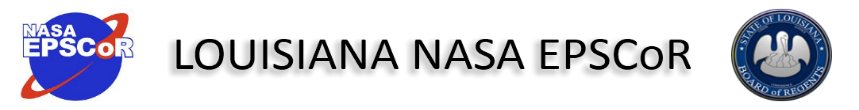 Research Awards Program (RAP)A NASA EPSCoR Research Infrastructure Development (RID) ProjectSponsored by NASA & the Louisiana Board of Regents (BoR)With Technical & Management Support from the Louisiana NASA EPSCoR Team at LSU La NASA EPSCoR Management Office364 Nicholson Hall, Department of Physics and AstronomyLouisiana State University, Baton Rouge, LA 70803http://lanasaepscor.lsu.edu/ | laspace@lsu.eduRAP Program Summary PageAbout the RAPThe RAP sub-program is designed for those researchers who have made a NASA contact and are ready to take the next step of initiating a small project. This could involve almost any type of NASA relevant work, such as utilizing a specific NASA facility, employing NASA expertise, or building upon previous NASA work (akin to technology/knowledge transfer) or working with a NASA group on problems of common interest. In all cases, the Louisiana researcher must have the support of a NASA researcher and include a plan for developing a research partnership, and the proposal must clearly state which Mission Directorate this project aligns with. The goal here is to develop larger, longer-lasting collaborative projects that can transition to the next level. RAP Projects are designed to provide seed grants for R&D that have a demonstrated tie-in to a NASA priority. Projects are open to any area relevant to NASA's mission. Each project proposal must include a NASA Collaboration Development Plan that describes what effort has already been, and will be, undertaken to establish a partnership with one or more NASA researchers.  An NOI is required in advance of proposal submission. Institutional sign-off is not required for the NOI. RAP awards will be issued for a 12-month period of performance. RAP-SIP awards are anticipated to be in the $30K-$40K range. Proposing institutions are expected to provide a 50% total cost-match; e.g. if you request $40K in funding from the RAP program, you must commit at least $20K from your institution. The project PI must be a faculty member at one of Louisiana’s institutions of higher education.Proposal SubmissionsSubmit a compliant RAP NOI to laspace@lsu.edu by 11:59 pm on Friday, December 9, 2022. Submit fully compliant, signed proposal via email as a fully searchable pdf document to laspace@lsu.edu by 11:59 pm on Friday, January 20, 2023.Important Dates: Proposal Release Date: Friday, October 21, 2022NOI Due Date: Friday, December 9, 2022 Proposal Due Date: Friday, January 20, 2023Anticipated Award Announcements: February/March 2023Anticipated Period of Performance: April 10, 2023 – April 9. 2024RAP Program Guidelines Introduction to the NASA EPSCoR RID Program The NASA Established Program to Stimulate Competitive Research (EPSCoR) is administered through NASA’s Office of STEM Engagement. The purpose of NASA EPSCoR is to strengthen the research capability of jurisdictions that have not in the past participated equitably in competitive federal research and development activities. The NASA EPSCoR Research Infrastructure Development (RID) program for 2019-2022 focuses on building the core strength needed to develop competitive research and technology development methods and activities for the solution of scientific and technical problems of importance to NASA as defined by one or more of the four Mission Directorates and one or more of the ten NASA Centers (including JPL). RID programs will also contribute to the overall research infrastructure, science and technology capabilities, higher education, and/or economic development of the EPSCoR jurisdiction. An emphasis should be placed on developing a core expertise and robust research program capable of successfully competing for funds offered by NASA, industry, other federal agencies, and additional external sources beyond the EPSCoR program. NASA 2018 Strategic Plan NASA’s 2018 strategic plan aligns the Agency’s future activities along three strategic themes of Discover, Explore, and Develop, as well as a fourth theme focused on the activities that will Enable the Agency’s mission.DISCOVER references NASA’s enduring purpose of scientific discovery.EXPLORE references NASA’s push to expand the boundaries of human presence in space.DEVELOP references NASA’s broad mandate to promote the technologies of tomorrow.ENABLE references the capabilities, workforce, and facilities that allow NASA to achieve its Mission.The complete plan can be downloaded . NASA VisionTo discover and expand knowledge for the benefit of humanity. NASA MissionLead an innovative and sustainable program of exploration with commercial and international partners to enable human expansion across the solar system and bring new knowledge and opportunities back to Earth.  Support the growth of the Nation’s economy in space and aeronautics, increase understanding of the universe and our place in it, work with industry to improve America’s aerospace technologies, and advance American leadership. NASA Office of STEM Engagement NASA’s journeys have propelled technological breakthroughs, pushed the frontiers of scientific research, and expanded our understanding of the universe. These accomplishments, and those to come, share a common genesis: education in science, technology, engineering, and math. NASA’s Office of STEM Engagement (OSTEM) delivers tools for young Americans and educators to learn and succeed. OSTEM seeks to:Create unique opportunities for students and the public to contribute to NASA’s work in exploration and discovery.Build a diverse future STEM workforce by engaging students in authentic learning experiences with NASA people, content, and facilities.Strengthen public understanding by enabling powerful connections to NASA’s mission and work.To achieve these goals, NASA’s Office of STEM Engagement strives to increase K-12 involvement in NASA projects, enhance higher education, support underrepresented communities, strengthen online education, and boost NASA's contribution to informal education. The intended outcome is a generation prepared to code, calculate, design, and discover its way to a new era of American innovation.The Aerospace Research and Career Development (ARCD) EPSCoR program strengthens the research capabilities of the nation’s colleges and universities. The EPSCoR research conducted contributes to the research needs of NASA’s mission directorates and advances the nation’s scientific and technology innovation agenda as well as the jurisdiction’s aerospace research and development priorities.NASA Mission DirectoratesResearch and technology priorities are aligned with one or more of NASA’s Mission Directorates:The Science Mission Directorate (SMD) expands the frontiers of Earth science, heliophysics, planetary science, and astrophysics. Using robotic observatories, explorer craft, ground-based instruments, and a peer-reviewed portfolio of sponsored research, SMD seeks knowledge about our solar system, the farthest reaches of space and time, and our changing Earth.The Aeronautics Research Mission Directorate (ARMD) transforms aviation with research to dramatically reduce the environmental impact of flight, and improves aircraft and operations efficiency while maintaining safety in increasingly crowded skies. ARMD also generates innovative aviation concepts, tools, and technologies for development and maturation by the aviation community.The Space Technology Mission Directorate (STMD) pursues transformational technologies that have high potential for offsetting future mission risk, reducing cost, and advancing existing capabilities. STMD uses merit-based competition to conduct research and technology development, demonstration, and infusion of these technologies into NASA’s missions and American industry. This mission directorate is being refocused as a new Exploration Research & Technology (ER&T) organization to support exploration as a primary customer.The  has been divided back into two MDs. The Exploration Systems Development Mission Directorate (ESDMD) will define and manage systems development for programs critical to Artemis and plan the Moon to Mars exploration approach in an integrated manner. The Space Operations Mission Directorate (SOMD) will focus on launch and space operations, including the International Space Station, the commercialization of low-Earth orbit, and eventually, sustaining operations on and around the Moon.All NASA subprograms must relate to and support one or more of these directorates. Likewise, all programs supported by LaSPACE must support the NASA organization, align with the NASA Strategic Plan, and support the goals of the Office of STEM Engagement.NASA EPSCoR Research LiaisonsThere is a NASA EPSCoR Research Liaison within each Mission Directorate and at each Center. These liaisons can assist with activities ranging from site visits for establishing collaborations to resolving issues after the award. Technical and scientific questions about research opportunities in this announcement may be directed to the appropriate contact below. Discussions of research with the appropriate NASA EPSCoR Research Liaison (MD, Center, or JPL) personnel are strongly encouraged.NASA Mission Directorate Contacts Science Mission Directorate (SMD)POC: Kristen Erickson, Director, Science Engagement Partnerships Phone: (202) 358-1017, kristen.erickson@nasa.gov The Aeronautics Research Mission Directorate (ARMD)POC: Dave Berger, OSTEM Embed for Aeronautics, Phone: (661) 276-5712, dave.e.berger@nasa.gov   Space Technology Mission Directorate (STMD)POC: Damian Taylor, SBIR and STTR Mission, Directorate Liaison Phone: (202) 358-1432, damian.taylor@nasa.gov   Exploration Systems Development Mission Directorate (ESDMD)POC: Greg Chavers, DAA for HEO System Engineering & Integration, Phone: (256) 544-0494, greg.chavers@nasa.gov Space Operations Mission Directorate (SOMD)POC: Marc Timm Phone: (202) 358-0373, marc.g.timm@nasa.govNASA EPSCoR Center LiaisonsNASA EPSCoR RID Program in Louisiana The Louisiana Board of Regents (BoR) has received an EPSCoR Research Infrastructure Development (RID) award from the NASA EPSCoR program. Moving a jurisdiction forward in competitiveness is the foundational goal of all EPSCoR programs and is measured by a jurisdiction’s rank in its percentage of federal R&D funds received over a three-year period. Louisiana’s success with EPSCoR can be seen by looking at the state’s rankings over time – moving from the bottom to the mid-point on the EPSCoR list. Aerospace has accounted for much of our growth with expertise developed in areas ranging from smart materials to air traffic management, from additive manufacturing to astrophysics. But the work is far from completed. We need to build upon what has been accomplished and move forward into increased competitiveness. Achieving this goal requires a number of plans and actions: (a) expanding university educational opportunities, (b) enhancing research infrastructure, (c) fostering R & D capabilities, and (d) capitalizing upon the resultant intellectual property. NASA EPSCoR provides university students and faculty exposure to and involvement in the Aerospace research enterprise, improves faculty research capabilities (both at a given institution and between institutions), enhances research facilities and infrastructure, and opens opportunities for faculty (particularly junior faculty), post-doctoral researchers, and students to engage in meaningful Aerospace R&D all with the goal of graduating from the EPSCoR program designation. The Research Infrastructure Development (RID) component of NASA EPSCoR is of critical importance to prepare Louisiana’s researchers to become involved in larger projects which can be proposed as NASA EPSCoR Research Implementation Projects or proposed to NASA opportunities issued by the directorates. Thus, the overall Goal for the NASA EPSCoR RID is to Elevate the Competitiveness of the State's researchers in Aerospace Science and Technology Development. Research Award Program (RAP)The RAP sub-program provides seed funding for Louisiana researchers working on a NASA-related research project with the explicit support of a NASA researcher. This could involve almost any type of NASA relevant project, such as utilizing a specific NASA facility, employing NASA expertise, building upon previous NASA work (akin to technology/knowledge transfer), or working with a NASA group on problems of common interest. In all cases, the Louisiana researcher must 1) have the support of a NASA researcher and include a plan for developing a research partnership and 2) provide evidence of direct alignment with at least one NASA Mission Directorate. The goal here is to develop larger, longer-lasting collaborative projects that can transition to the next level.  RAP projects are designed to provide seed grants for R&D projects to be conducted at a single Louisiana institution that have a demonstrated tie-in to a NASA priority. Projects are open to any area relevant to NASA's mission. Each project proposal must include a NASA Collaboration Development Plan that describes what effort has already been, and what will be, undertaken to establish a partnership with one or more NASA researchers. Proposal evaluation criteria will include whether the PI has already established a NASA link as evidenced by a letter or e-mail from one or more NASA supporters indicating their interest in the project and willingness to host a visit by the PI or the PI team. During the period of the award (nominally 12 months), the research team should plan to make one or more trips to the NASA facility to interact with the NASA researcher who supports the project.  The project PI must be a faculty member at one of Louisiana’s institutions of higher education. Post-doctoral associates, graduate students, and undergraduate student researchers should be involved as needed. RAP Projects may involve more than one faculty researcher, but only one faculty member can serve as the PI.These seed grants from NASA EPSCoR are not just research grants. Excellent research must be performed, but the project should also be designed to (a) increase research capacity and competitiveness and (b) be scalable to a team approach for a larger future endeavor. Evidence of the probability of (a) and (b) must be presented in the proposal and addressed in the project report.EligibilityThe project PI must be a faculty member at one of Louisiana’s institutions of higher education. Post-doctoral associates, graduate students, and undergraduates should be involved as needed.  The RAP sub-program is designed to provide seed grants to LA researchers for R & D that has a demonstrated tie-in to a NASA center. Projects must involve Research or Technology and are open to any area relevant to NASA. Proposals must explicitly link the proposed project to a research priority within one of NASA’s four Mission Directorates. A letter/email of interest from a NASA researcher which shows support for the project, a willingness to host a visit from the PI/team and recognizes potential for future collaborations must be included. During the period of the award (nominally 12 months), the researcher must make one, or more, trips to the NASA center to interact and/or work with the NASA researcher who has shown interest in the project. Contact info for Mission Directorate Leads and University Affairs Officers at the various NASA centers are included earlier in these guidelines.  NASA Collaboration Development Plan Each project proposal must include a NASA Collaboration Development Plan that describes what effort has already been, and will be, undertaken to establish a partnership with one or more NASA researchers. Proposal evaluation criteria will include whether the PI has already established a NASA link as evidenced by a letter or e-mail from one or more NASA supporters indicating their interest in the project and willingness to host a visit by the PI or the PI team. See Appendix A for a current list of areas of interest listed by NASA MD and Center.Period of PerformanceRAP awards will be issued for a 12-month period of performance. No cost extensions (NCEs) for ongoing projects may be considered if submitted to the La Board of Regents Sponsored Programs office no later than 60 days before the initial project end-date. All NCE requests must include a multi-page status report (similar to a final technical report) which addresses all accomplishments made to-date on the project (including all publications, proposals, presentations, patents, etc), where the project is in relation to the originally proposed end date, reasons why the project has been delayed, and a proposed plan for completing the project. This status report must also identify all participants on the project and include demographics for each (students, post-docs, faculty, and staff). NCE options will be suspended when the parent award’s end date requires it. Award Funding AmountsRAP awards are anticipated to be in the $30K-$40K range. We anticipate funding 3 to 6 proposals this cycle. Proposed CostsThis program is intended to improve research capability in Louisiana and, consequently, costs should primarily support effort within the state. Direct labor costs will be allowed exclusively for faculty, staff, students, and visiting researchers at Louisiana institutions. Funding allocated outside of the state is not recommended. If proposed, it should be minimal, must be well justified with compelling evidence that such an investment would still offer substantial permanent improvement to Louisiana’s research infrastructure. A statement that funding to external sites would improve the probability of proposal selection would not be sufficient justification. Project costs should be documented in the proposal as necessary to meet the project goals and objectives. Reasonable costs include salary and wages for faculty, research associates, and student researchers, travel to NASA centers for collaboration development meetings, and basic materials and supplies to conduct the research. This program is not designed to fully support a graduate student, and student tuition is not an allowable expense. Any rebudgeting in excess of 20% requires advanced approval from the Board of Regents. Rebudget requests must be submitted in writing with a complete explanation as to why the funds could not be spent as proposed, why a rebudget is necessary, and how the newly structured budget will still meet the spirit of the award. Rebudget requests must include the original budget and budget justifications along with the proposed revised budget and budget justification.Cost-ShareProposing institutions are expected to provide at least a 50% cost-match. For example, if you request $40,000 from the RAP program your institution must commit to $20,000 in cost-share. This is taken by the reviewers as evidence of commitment on the part of the proposing institution(s). Such an institutional commitment in the form of re-assigned responsibilities is most significant since it allows the faculty member(s) sufficient time to participate in and manage the proposed research. Lack of such time calls into question the ability of the proposers to actually carry the project to a successful conclusion. All cost sharing must be certified in the project final financial report.Indirect (F&A) CostsRAP awards are typically funded with BoR cost-share funds and as such indirect (F&A) cost recovery will be allowed at the BoR rate, i.e. 25% of salaries, wages, and fringe benefits. Unrecovered indirect is allowable (and recommended) cost sharing. The LaSPACE/La NASA EPSCoR program management team may choose to use any available NASA funds to support a RAP project, and in such instances the proposing institution agrees to retain the BoR indirect rate charges and cost restrictions, as originally proposed.Award Subcontract Award funds will be provided by subcontract from the Board of Regents to the lead applicants’ college or university, which will assume responsibility for administering the funds according to standard procedures. For PP awards, one institution must be the lead institution to which the award will be given. This lead institution will subcontract with the partner institution.Diversity It is a national priority to increase diversity in Science, Technology, Engineering, and Mathematics (STEM), from university students, faculty, and staff to industry employees. Traditionally, minority groups and women have been under-represented in the STEM disciplines as students and faculty as well as in the workplace after graduation. All proposers are encouraged to help recruit diverse participants to their proposed projects. Animal Use Any project proposing the use of an animal model for validation must include a local IACUC approval letter, fully signed, which specifies a validity period longer than the proposed project period. Failure to obtain the Institutional Animal Care and Use Committee’s approval in advance, is grounds for returning the proposal unreviewed. Attach the IACUC material as an additional appendix.Human SubjectsProjects that involve human subjects are not acceptable for this program.CertificationsWhen preparing a proposal that requires institutional certification, waiver, or approval the proposers will need to address applicable compliance issues in advance. All necessary internal approvals from the lead and collaborator institutions must be secured and documented in writing. A letter (see sample in the attachments section of these guidelines) signed by the authorized organization representative certifying that all reviews and waivers relevant to the proposal have been completed must be submitted to laspace@lsu.edu no later than 30 calendar days after the proposal due date. Even through extra time is allowed to submit the commitment document, the letter is considered to be part of the proposal and will be included as an appendix in the subaward contract from the Board of Regents. Failure to provide this commitment in the approved time frame may result in disqualification and selection of alternate proposals.Public Nature of Applications Once an application is received, it becomes public record. Although the staff will not disseminate applications to individuals other than to reviewers, applicants should be aware that, if a request for information is made by the public (e.g., the news media), a copy of the application, by law, must be provided.  Disclosure of Information All La NASA EPSCoR programs must conform to applicable Federal, State, and NASA Agency regulations and stipulations. This includes annual reporting of award participant information to both the Louisiana Board of Regents and NASA. Part of this information will include both directory information such as name, address, telephone number, date of birth, and demographic information such as gender, ethnicity, and race for all award participants including faculty, staff, and students. Further, outreach includes public dissemination of its supported programs through The Spaceporter Newsletter, the La NASA EPSCoR website (http://laNASAepscor.lsu.edu/), as well as papers and/or presentations at Space Grant or related Education & Public Outreach conferences. The contents of award reports, including participant names, titles, institution, project summaries, results or conclusions and images, might be included in such public outreach articles. It is not intended that these public articles will disclose directory or demographic information except as aggregated statistical data.Final Deliverables At the end of the project, two final reports are required: the Final Technical Report and the Final Financial Report. These reports are due within 30 days after the subcontract expiration date.The Final Technical Report will be a multi-page write-up that is suitable for transmission to NASA and BoR. This report should describe the activities undertaken, the participants, and your assessment, as Principal Investigator, of the success of the venture, the impact that it had (or will have), any follow-on proposals in preparation/submitted and any further plans for a continuation of this or similar projects.  Please also include a full bibliography. Copies of reports, presentations, publications, follow-on proposals, patent related material, technology transfer, or publicity may be submitted as required in the report narrative. These items should contain citations acknowledging NASA EPSCoR/BoR support. This report shall be submitted to the Board of Regents (jessica.patton@laregents.edu) and the LA NASA EPSCoR/ LaSPACE office (laspace@lsu.edu) via email.  The Final Financial Report is an official report that shows the final expenditure of the funds and certifies the cost sharing. This report is to be submitted to the Board of Regents by your university's financial office using the BoR electronic reporting system.Additional instructions for reporting are given in the sub-award document.Evaluation Criteria A panel of external reviewers will rate all of the proposals on the following criteria. (25%) 	Scientific & Technical Merit (15%) 	Relevance to space/aerospace fields (10%) 	Relevance to on-going research project/priority at a NASA Mission Directorate/Center(15%) 	Potential for additional funding at more competitive/higher levels(10%) 	Evidence of NASA enthusiasm based on the letter of interest(15%) 	Demonstrated competency of the proposed team to complete the scope of work(10%) 	Appropriateness of the budget to complete the work; sufficient university investment RAP Proposal Format & Submittal RAP proposals should be submitted as fully searchable pdf documents via email to laspace@lsu.edu.  A RAP proposal must include the following completed sections in the order presented:RAP Cover PageProposed Project Summary PageCurrent & Pending Support FormProposal Narrative (not to exceed 10 pages, including figures and tables, no smaller than 11 point font & one inch margins)Introduction (overview of the scope of work for this proposal, include mention of the NASA mission directorate and any major ongoing NASA research projects this work is relevant to).Background (provide a bigger picture of how the proposed work fits into your overall research plans and the field of study at large).Research Objectives (clearly identify all science and technical objectives for this proposal).Relevance to NASA and NASA Mission Directorates/Centers (identify all the current and potential applications/relevance to NASA, including future scalability of this project and where a larger scale project would fit in. Explicitly identify the mission directorate to which this project aligns with details on the related research priorities of said MDs). See Appendix A for a current list of areas of interest listed by MD and Center. Implementation Strategy and Milestone Schedule (detail exactly what deliverables are expected, when, and by whom; clearly reference any partner institutions if this is a PP).NASA Collaboration Development Plan (map out any contact you have had thus far with a reasonable plan for development over the course of this project, including number of meetings in person or via phone/web technology; be sure to identify what you will get from NASA and what NASA will get from you over the period of the award).Management Plan (lay out a hierarchy of individuals/institutions working on the project, a recruitment plan for team members not yet identified, and methods for tracking and reporting progress throughout the project; partnership proposals must clearly divide tasks and lay out a clear plan for managing work at multiple institutions).  Anticipated Outcomes/Plans for Future Endeavors/Future Collaborations with NASA (include plans for publications, conferences, funding opportunities, and full-scale collaborations).Contribution to Diversity (explain how your research team contributes to diversity and what efforts you will take to recruit additional team members from diverse backgrounds)References Cited within the proposal Budget Section: Each participating institution must have its own completed Budget Form followed by a narrative explanation of all costs listed on its form. Explanations are required for both requested funds and proposed cost-shares. Letter(s) of Interest from a NASA Researcher   Short Vita for Principal Investigator  Letter Certifying all Institutional Reviews are complete (can be submitted 30 days after proposal due date. See section on Certifications.)AttachmentsRequired Proposal Forms  Required Forms for Proposal All proposals submitted must use the forms included following this page. Proposals not using these forms may be rejected without review. NOI (due December 9, 2022)Cover SheetProposed Project Summary Current & Pending Support FormProposal Budget Form Sample Letter for Certifying all Institutional Reviews are complete Sample Letter of Commitment for PPsLa NASA EPSCoR RAP Program Notice of Intent (NOI) to Propose This NOI must be submitted by the PI to LaSPACE on, or before, Friday, December 9, 2022 via email to laspace@lsu.edu. No institutional signature is required for the NOI, but no proposals will be accepted from PIs who fail to submit this NOI.A NASA EPSCoR – La BoR RID ProjectResearch Awards Program (RAP) Cover Sheet1.	Title of Proposed Project: 		___________________________________________________________________________                                                                               2.	Principal Investigator:				(Name)	 		(Department)3.	Institution of Higher Education:	4.	PI Address:			(Street Address/P.O. Box Number)		(City, State)	(Zip Code)5.	Telephone:	 FAX:		PI E-mail:		6.	NASA Sponsor: 				(Name)	(Position)(Center)		(e-mail)7.	Total Funds Requested:$	  Institutional Commitment:$	**************************************************************************Certification of Compliance with Applicable Executive Orders and U.S. Code: By signing and submitting this proposal, the signatories certify that the statements made in this proposal are true and complete to the best of their knowledge; they agree to comply with LaSPACE award terms and conditions if an award is made as a result of this proposal; and the institution and proposed project are in compliance with all applicable Federal and State laws and regulations including, but not limited to, Executive Order 12549, Debarment and Suspension, 34 CFR Part 85, Section 85.510, Participant's responsibilities; Non-Discrimination; Certification against Lobbying imposed by section 1352, title 31, U.S. Code; Compliance with China Funding Restriction as detailed in Public Laws 112-10 Section 1340(a) and 112-55, Section 539; ACORN Compliance in accordance with 534 of the Consolidated and Further Continuing Appropriations Act of 2012 (Pub. L.112-55); and does not have a federal tax liability or federal felony conviction (sections 544 and 543 of Public Law 112-55).  8.	Signature of Principal Investigator:	9.	Name of Authorized Institutional Rep:	10.	Signature of Authorized Institutional Rep:	11. 	Date Signed: _________________________________________________________________Proposed RAP Project Summary Current and Pending Support Form This Form is to be filled out for the Principal Investigator and the Co-I for PP proposals. For each Project provide the following information: Funding Agency, Title, Funding Amount, Starting and Ending Dates, and Personnel Effort Committed to the Project (person-months or % of effort). Please add additional pages as needed.  1.  Current Support	Agency/Grant No.:	Title:	Amount	Period:	Effort:	Location:	Agency/Grant No.:	Title:	Amount	Period:	Effort:	Location:2.  Pending Support	Agency:		Title:	Amount	Period:	Effort:	Location:	Agency:		Title:	Amount	Period:	Effort:	Location:A NASA EPSCoR – La BoR RID ProjectResearch Awards Program (RAP) Budget Request SheetInclude a budget narrative page with explanations and justifications for all costs following each budget form submitted.Proposal Title: _________________________________________________________________Principal Investigator: ___________________________________________________________Institution: ____________________________________________________________________*Must be certified on all financial billings/reports. ** BoR rate (25% of Subtotal A) allowed. Revised 6/2015Sample Letter Certifying Completion of Institutional ReviewsPlease use university letterhead. 										Month, Day, YearLaSPACE / LA NASA EPSCoR Program Office Dr. T. Gregory Guzik, DirectorLSU Department of PhysicsBaton Rouge, LA 70803Dear Dr. Guzik:“Insert Institution” agrees to participate as a subrecipient in Louisiana Board of Regents' and NASA EPSCoR RID program, RAP project entitled “Insert Proposal Title.” The “Insert Institution” portion of the work as described in the attached proposed scope of work will be under the primary direction of “Insert Name of PI.”This letter acknowledges that the institution has conducted all reviews, and signed all waivers, and certifications associated with the proposed effort so that the project can be immediately implemented following award by the Board of Regents.We look forward to a rewarding and productive research effort.Sincerely, Authorized Institutional Rep Printed: Full NameAuthorized Institutional Rep Signature: ______________________________________________Enclosures:	<Any necessary attachments>Authorized Institutional Rep Signature: ______________________________________________Appendix A:  NASA Mission Directorates and Center Alignment**Provided by Jeppie Compton, NASA EPSCoR Program Manager, NASA Office of STEM Engagement, included in the FY23 NASA EPSCoR CAN Solicitation NASA’s Mission to drive advances in science, technology, aeronautics, and space exploration to enhance knowledge, education, innovation, economic vitality, and stewardship of Earth, draws support from four Mission Directorates, nine NASA Centers, and JPL, each with a specific responsibility.A.1 Aeronautics Research Mission Directorate (ARMD)Aeronautics Research Mission Directorate (ARMD) conducts high-quality, cutting-edge research and flight tests that generate innovative concepts, tools, and technologies to enable revolutionary advances in our Nation’s future aircraft, as well as in the airspace in which they will fly. NASA Aeronautics is partnering with industry and academia to accomplish the aviation community’s aggressive carbon reduction goals. Through collective work in three areas -- advanced vehicle technologies, efficient airline operations and sustainable aviation fuels – NASA, in partnership with the aviation community, aims to reduce carbon emissions from aviation by half by 2050, compared to 2005, and potentially achieve net-zero emissions by 2060.ARMD’s current major missions include:Sustainable AviationHigh Speed Commercial FlightAdvanced Air Mobility Future Airspace  Transformative Tools Additional information on the Aeronautics Research Mission Directorate (ARMD) can be found at: https://www.nasa.gov/aeroresearch and in ARMD’s Strategic Implementation plan that can be found at: https://www.nasa.gov/aeroresearch/strategy. Areas of Interest - POC: Dave Berger, dave.e.berger@nasa.gov Proposers are directed to the following:ARMD Programs: https://www.nasa.gov/aeroresearch/programs The ARMD current year version of the NASA Research Announcement (NRA) entitled, "Research Opportunities in Aeronautics (ROA)” is posted on the NSPIRES web site at http://nspires.nasaprs.com (Key word: Aeronautics). This solicitation provides a complete range of ARMD research interests. A.2 Exploration Systems Development and Space Operations Mission Directorates (ESDMD and SOMD)The Exploration Systems Development and Space Operations Mission Directorates (ESDMD and SOMD) provides the Agency with leadership and management of NASA space operations related to human exploration in and beyond low-Earth orbit. Through the Artemis missions, NASA will land the first woman and first person of color on the Moon, using innovative technologies to explore more of the lunar surface than ever before. NASA is collaborating with commercial and international partners to establish the first long-term human-robotic presence on and around the Moon. Then, we will use what we learn on and at the Moon to take the next giant leap: sending the first astronauts to Mars.The Exploration Systems Development Mission Directorate (ESDMD) defines and manages systems development for programs critical to the NASA’s Artemis program and planning for NASA’s Moon to Mars exploration approach in an integrated manner. ESDMD manages the human exploration system development for lunar orbital, lunar surface, and Mars exploration. ESDMD leads the human aspects of the Artemis activities as well as the integration of science into the human system elements. ESDMD is responsible for development of the lunar and Mars architectures. Programs in the mission directorate include Orion, Space Launch System, Exploration Ground Systems, Gateway, Human Landing System, and Extravehicular Activity (xEVA) and Human Surface Mobility. Additional information about the Exploration Systems Development Mission Directorate can be found at: https://www.nasa.gov/directorates/exploration-systems-development.The Space Operations Mission Directorate (SOMD) manages NASA’s current and future space operations in and beyond low-Earth orbit (LEO), including commercial launch services to the International Space Station. SOMD operates and maintains exploration systems, develops and operates space transportation systems, and performs broad scientific research on orbit. In addition, SOMD is responsible for managing the space transportation services for NASA and NASA-sponsored payloads that require orbital launch, and the agency's space communications and navigation services supporting all NASA’s space systems currently in orbit. Additional information on the Space Operations Mission Directorate can be found at: https://www.nasa.gov/directorates/space-operations-mission-directorate .Areas of Interest - POC: Marc Timm, marc.g.timm@nasa.gov Human Research ProgramThe Human Research Program (HRP) is focused on investigating and mitigating the highest risks to human health and performance to enable safe, reliable, and productive human space exploration. The HRP budget enables NASA to resolve health risks for humans to safely live and work on missions in the inner solar system. HRP conducts research, develops countermeasures, and undertakes technology development to address human health risks in space and ensure compliance with NASA's health, medical, human performance, and environmental standards. Engineering ResearchSpacecraft: Guidance, navigation, and control; thermal; electrical; structures; software; avionics; displays; high speed re-entry; modeling; power systems; interoperability/commonality; advanced spacecraft materials; crew/vehicle health monitoring; life support.Propulsion: Propulsion methods that will utilize materials found on the moon or Mars, “green” propellants, on-orbit propellant storage, motors, testing, fuels, manufacturing, soft landing, throttle-able propellants, high performance, and descent.Robotic Systems for Lunar Precursor Missions:  Precision landing and hazard avoidance hardware and software; high-bandwidth communication; in-situ resource utilization (ISRU) and prospecting; navigation systems; robotics (specifically environmental scouting prior to human arrival, and to assist astronaut with surface exploration); environmental analysis, radiation protection; small payloads to accomplish science and research objectives, as well as for risk reduction for human-rated systemsData and Visualization Systems for Exploration: Area focus on turning precursor mission data into meaningful engineering knowledge for system design and mission planning of lunar and Mars surfaces; visualization and data display; interactive data manipulation and sharing; modeling of lighting and thermal environments; simulation of environmental interactions for pressurized and unpressurized vehicles, and Research and technology development areas in ESDMD and SOMD support exploration systems development including in-space vehicles, space communications, commercial space, and the International Space Station. Examples of research and technology development areas (and the associated lead NASA Center) with great potential include:Research and technology development areas in ESDMD and SOMD support exploration systems development including in-space vehicles, space communications, commercial space, and the International Space Station. Examples of research and technology development areas (and the associated lead NASA Center) with great potential include:Processing and Operations Crew Health and Safety Including Medical Operations (Johnson Space Center (JSC)In-helmet Speech Audio Systems and Technologies (JSC)  Vehicle Integration and Ground Processing (Kennedy Space Center (KSC)) Mission Operations (JSC) Portable Life Support Systems (JSC)Pressure Garments and Gloves (JSC)Air Revitalization Technologies (ARC)In-Space Waste Processing Technologies (JSC)Cryogenic Fluids Management Systems (MSFC)Space Communications and NavigationCoding, Modulation, and Compression (Goddard Spaceflight Center (GSFC))Precision Spacecraft & Lunar/Planetary Surface Navigation and Tracking (GSFC)Communication for Space-Based Range (GSFC)  Antenna Technology (Glenn Research Center (GRC)) Reconfigurable/Reprogrammable Communication Systems (GRC)Miniaturized Digital EVA Radio (JSC)  Transformational Communications Technology (GRC) Long Range Optical Telecommunications (Jet Propulsion Laboratory (JPL))  Long Range Space RF Telecommunications (JPL) Surface Networks and Orbit Access Links (GRC)  Software for Space Communications Infrastructure Operations (JPL)TDRS transponders for launch vehicle applications that support space communication and launch services (GRC)Space Transportation Optical Tracking and Image Analysis (KSC GSFCSpace Transportation Propulsion System and Test Facility Requirements and Instrumentation (Stennis Space Center (SSC)  Automated Collection and Transfer of Launch Range Surveillance/Intrusion Data (KSC)Technology tools to assess secondary payload capability with launch vehicles (KSC)Spacecraft Charging/Plasma Interactions (Environment definition & arcing mitigation) (Marshall Space Flight Center (MSFC)Commercial Space CapabilitiesThe goal of this area is to support research, development, and commercial adoption of technologies of interest to the U.S. spaceflight industry to further their space-related capabilities. (KSC)These include capabilities for Moon, Mars, and Earth orbit. Such efforts are in pursuit of the goals of the National Space Policy and NASA’s strategic plans, to foster developments that will lead to education and job growth in science and engineering, and spur economic growth as capabilities for new space markets are created. (KSC)U.S. commercial spaceflight industry interests naturally vary by company. Proposers are encouraged to determine what those interests are by engagement with such companies in various ways, and such interests may also be reflected in the efforts of various NASA partnerships. (KSC)Proposals should discuss how the effort aligns with U.S. commercial spaceflight company interest(s) and identify potential alignments with NASA interests. (KSC)A.2.1 Office of Chief Health and Medical Officer (OCHMO)Areas of Research Interest: POC: Dr Victor Schneider, vschneider@nasa.gov P: 202.258.3645POC2: Dr James D. Polk; E: james.d.polk@nasa.gov, P: 202.358.1959 Development and elaboration of Functional aids and testing paradigms to measure activity for use by parastronauts during spaceflight. This may include egressing and exiting space capsules and donning and doffing spacesuits and other aids for parastronauts. The European Space Agency is establishing a parastronaut feasibility project. Since NASA offers its international partners access to NASA supported spacecraft and the International Space Station, NASA wants to establish appropriate functional testing measures to determine the time it takes fit astronaut-like subjects compared to fit parastronaut subjects to egress and exit simulated space capsules and simulated donning and doffing spacesuit. Research proposals are sought to establish appropriate functional testing.Evaluation space capsule and spacesuit activity in stable and fit lower or upper extremity amputees and compare their responses to non-amputee fit individuals. The European Space Agency is establishing a parastronaut feasibility project. Since NASA offers its international partners access to NASA supported spacecraft and the International Space Station, NASA wants to obtain research data measuring the time it takes fit astronaut-like subjects compared to fit parastronaut subject to egress and exit simulated space capsules and simulated donning and doffing spacesuit. Research proposals are sought to obtain data measuring the functional testing indicatedA.2.2 Human Research Program/Space Radiation ElementPOC: 	Elgart, S Robin (JSC-SK4) [IPA] <shona.elgart@nasa.gov>, (281)244-0596Research Overview: Space radiation exposure is one of numerous hazards astronauts encounter during spaceflight that impact human health. High priority health outcomes associated with space radiation exposure are carcinogenesis, cardiovascular disease (CVD), and central nervous sytem (CNS) changes that impact astronaut health and performance. Areas of Research Interest:Research proposals are sought to accelerate risk characterization for high priority radiation health risks and inform mitigation strategies the NASA Human Research Program (HRP) Space Radiation Element (SRE) by sharing animal tissue samples and data. The proposed work should focus is on translational studies that support priority risk characterization (cancer, CVD, CNS), development of relative biological effectiveness (RBE) values, identification of actionable biomarkers, and evaluation of dose thresholds for relevant radiation-associated disease endpoints. Cross-species comparative analyses of rodent data/samples with higher order species (including human archival data and tissue banks) are highly encouraged. Data can include but is not limited to behavioral tasks, tumor data, physiological measurements, imaging, omics’, etc. that has already been, or is in the process of being, collected. Tissue samples can include, but are not limited to, samples that have already been, or are in the process of, being collected and stored as well as tissues from other external archived banks (e.g., http://janus.northwestern.edu/janus2/index.php). Relevant tissue samples and data from other externally funded (e.g., non-NASA) programs and tissue repositories/archives for comparison with high linear energy transfer (LET), medical proton, neutron and other exposures can be proposed.A more detailed list of samples and tissues available from SRE can be found at our tissue sharing websites:https://lsda.jsc.nasa.gov/Document/doc_detail/Doc13726https://lsda.jsc.nasa.gov/Document/doc_detail/Doc13766https://lsda.jsc.nasa.gov/Biospecimen by searching “NASA Space Radiation Laboratory (NSRL)” in the payloads field.Instructions for accessing the tissue sharing information are posted at: https://spaceradiation.jsc.nasa.gov/tissue-sharing/. Research proposals are sought to define the mechanisms underlying sexual dimorphism following exposure to space radiation. Research should focus on translational biomarkers relevant to changes in cognitive and/or behavioral performance, cardiovascular function, and the development of carcinogenesis in non-sex-specific organs. Due to limited time and budget, researchers are encouraged to utilize radiation sources located at home institutions at space relevant doses (0-5 Gy of photons or proton irradiation). A successful proposal will not necessitate the use of the NASA Space Radiation Laboratory (NSRL) at Brookhaven National Laboratory at this phase. Collaborations between investigators and institutions for the sharing of data and tissue samples are highly encouraged. Samples available for use by SRE, can be found at https://lsda.jsc.nasa.gov/Biospecimen by searching “NASA Space Radiation Laboratory (NSRL)” in the payloads field (SRE approval required). Instructions for accessing the tissue sharing information are posted at: https://spaceradiation.jsc.nasa.gov/tissue-sharing/. Other topics include:Individual sensitivityEarly disease detection (Cancer, CVD, neurological/behavioral conditions)Biomarker identificationHigh-throughput countermeasure screeningSex-specific risk assessmentRadiation quality and/or dose-rate effectsResearch proposals are sought to establish screening techniques for compound-based countermeasures to assess their efficacy in modulating biological responses to radiation exposure relevant to the high priority health risks of cancer, CVD, and/or CNS. Techniques that can be translated into high-throughput screening protocols are highly desired, however high-content protocols will also be considered responsive. Research proposals are sought to evaluate the role of the inflammasome in the pathogenesis of radiation-associated cardiovascular disease (CVD), carcinogenesis, and/or central nervous system changes that impact behavioral and cognitive function. Although innate inflammatory immune responses are necessary for survival from infections and injury, dysregulated and persistent inflammation is thought to contribute to the pathogenesis of various acute and chronic conditions in humans, including CVD. A main contributor to the development of inflammatory diseases involves activation of inflammasomes. Recently, inflammasome activation has been increasingly linked to an increased risk and greater severity of CVD. Characterization of the role of inflammasome-mediated pathogenesis of disease after space-like chronic radiation exposure can provide evidence to better quantify space radiation risks as well as identify high value for countermeasure development. A.3 Science Mission Directorate (SMD)Science Mission Directorate (SMD) leads the Agency in five areas of research: Biological and Physical Sciences (BPS), Heliophysics, Earth Science, Planetary Science, and Astrophysics. SMD, using the vantage point of space to achieve with the science community and our partners a deep scientific understanding of our planet, other planets and solar system bodies, the interplanetary environment, the Sun and its effects on the solar system, and the universe beyond. In so doing, we lay the intellectual foundation for the robotic and human expeditions of the future while meeting today's needs for scientific information to address national concerns, such as climate change and space weather. SMD's high-level strategic objectives are presented in the 2018 NASA Strategic Plan. Detailed plans by science area corresponding to the science divisions of SMD: Heliophysics, Earth Science, Planetary Science, and Astrophysics appear in SCIENCE 2020-2024: A Vision for Scientific Excellence (the 2020 Science Plan)", which is available at http://science.nasa.gov/about-us/science-strategy/. The best expression of specific research topics of interest to each Division within SMD are represented in by the topics listed in SMD's "ROSES" research solicitation, see ROSES-2022 and the text in the Division research overviews of ROSES, i.e.:Astrophysics Research Program OverviewBiological and Physical Sciences Research OverviewEarth Science Research OverviewHeliophysics Research Program OverviewPlanetary Science Research Program Overview andCross Division Research Overview. Proposers may find a list of all of the currently solicited topics in Table 3 of ROSES-2022 at https://solicitation.nasaprs.com/ROSES2022table3Please note, even if a particular topic is not solicited in ROSES this year, if it was solicited in ROSES recently, it is still a topic of interest and eligible for this solicitation. Additional information about the Science Mission Directorate may be found at: https://science.nasa.gov/.  SMD POC: Kristen Erickson kristen.erickson@nasa.govA.3.1 Biological and Physical Sciences (BPS)In July 2020, NASA's biological and physical sciences research was transferred from the Space Life and Physical Sciences Research & Applications (SLPSRA) Division in the Human Exploration and Operations Mission Directorate (HEOMD) into the Biological and Physical Sciences (BPS) Division in the Science Mission Directorate (SMD).  The mission of BPS is two-pronged:Pioneer scientific discovery in and beyond low Earth orbit to drive advances in science, technology, and space exploration to enhance knowledge, education, innovation, and economic vitalityEnable human spaceflight exploration to expand the frontiers of knowledge, capability, and opportunity in space Execution of this mission requires both scientific research and technology development. BPS administers NASA's:Space Biology Program, which solicits and conducts research to understand how biological systems accommodate to spaceflight environmentsPhysical Sciences Program, which solicits and conducts research to understand how physical systems respond to spaceflight environments, particularly weightlessnessBPS partners with the research community and a wide range of organizations to accomplish its mission. Grants to academic, commercial and government laboratories are the core of BPS’s research and technology development efforts.Additional information on BPS can be found at: https://science.nasa.gov/biological-physical Space Biology ProgramThe Space Biology Program within NASA’s Biological and Physical Sciences Division focuses on pioneering scientific discovery and enabling human spaceflight exploration. Research in space biology has the following goals:To effectively use microgravity, radiation, and the other characteristics of the space environment to enhance our understanding of fundamental biological processes. To develop the scientific and technological foundations for a safe, productive human presence in space for extended periods and in preparation for exploration.To apply this knowledge and technology to improve our nation's competitiveness, education, and the quality of life on Earth. Physical Science ProgramThe Physical Science Research Program conducts fundamental and applied research to advance scientific knowledge, to improve space systems, and to advance technologies that may produce new products offering benefits on Earth. Research in physical sciences spans from basic and applied research in the areas of: Fluid physics: two-phase flow, boiling, condensation, heat pipes, capillary and interfacial phenomena; cryogenic fluid storage and transferCombustion science: spacecraft fire safety, solids, liquids and gasses, transcritical combustion, supercritical reacting fluids, and soot formation; Materials science: solidification in metal and alloys, crystal growth, electronic materials, glasses and ceramics, granular materials, extraction of material from regoliths; Soft Condensed Matter: colloidal systems, emulsions, liquid crystals, polymer flows, foams and granular flows, and complex plasmas;  Fundamental physics: space optical/atomic clocks, quantum test of equivalence principle, theory supporting space-based experiments in quantum entanglement, decoherence, cold atom physics. A.3.2 Heliophysics DivisionHeliophysics encompasses science that improves our understanding of fundamental physical processes throughout the solar system, and enables us to understand how the Sun, as the major driver of the energy throughout the solar system, impacts our technological society. The scope of heliophysics is vast, spanning from the Sun's interior to Earth’s upper atmosphere, throughout interplanetary space, to the edges of the heliosphere, where the solar wind interacts with the local interstellar medium. Heliophysics incorporates studies of the interconnected elements in a single system that produces dynamic space weather and that evolves in response to solar, planetary, and interstellar conditions.The Agency’s strategic objective for heliophysics is to understand the Sun and its interactions with Earth and the solar system, including space weather. The heliophysics decadal survey conducted by the National Research Council (NRC), Solar and Space Physics: A Science for a Technological Society (http://www.nap.edu/catalog/13060/solar-and-space-physics-a-science-for-a-technological-society), articulates the scientific challenges for this field of study and recommends a slate of design reference missions to meet them, to culminate in the achievement of a predictive capability to aid human endeavors on Earth and in space. The fundamental science questions are:What causes the Sun to vary?How do the geospace, planetary space environments and the heliosphere respond?What are the impacts on humanity?To answer these questions, the Heliophysics Division implements a program to achieve three overarching goals:Explore the physical processes in the space environment from the Sun to the Earth and throughout the solar systemAdvance our understanding of the connections that link the Sun, the Earth, planetary space environment, and the outer reaches of our solar systemDevelop the knowledge and capability to detect and predict extreme conditions in space to protect life and society and to safeguard human and robotic explorers beyond EarthFurther information on the objectives and goals of NASA's Heliophysics Program may be found in the 2014 Science Plan and Our Dynamic Space Environment: Heliophysics Science and Technology Roadmap for 2014-2033 (download PDF). The Heliophysics research program is described in Chapter 4.1 of the SMD Science Plan 2014 available at http://science.nasa.gov/about-us/science-strategy/. The program supports theory, modeling, and data analysis utilizing remote sensing and in situ measurements from a fleet of missions; the Heliophysics System Observatory (HSO). Frequent CubeSats, suborbital rockets, balloons, and ground-based instruments add to the observational base. Investigations that develop new observables and technologies for heliophysics science are sought. Supported research activities include projects that address understanding of the Sun and planetary space environments, including the origin, evolution, and interactions of space plasmas and electromagnetic fields throughout the heliosphere. The program seeks to characterize these phenomena on a broad range of spatial and temporal scales, to understand the fundamental processes that drive them, to understand how these processes combine to create space weather events, and to enable a capability for predicting future space weather events. The program supports investigations of the Sun, including processes taking place throughout the solar interior and atmosphere and the evolution and cyclic activity of the Sun. It supports investigations of the origin and behavior of the solar wind, energetic particles, and magnetic fields in the heliosphere and their interaction with the Earth and other planets, as well as with the interstellar medium. The program also supports investigations of the physics of magnetospheres, including their formation and fundamental interactions with plasmas, fields, and particles and the physics of the terrestrial mesosphere, thermosphere, ionosphere, and auroras, including the coupling of these phenomena to the lower atmosphere and magnetosphere. Proposers may also review the information in the ROSES-21 Heliophysics Research Program Overview for further information about the Heliophysics Research Program.A.3.3 Earth Science Division The overarching goal of NASA's Earth Science program is to develop a scientific understanding of Earth as a system. The Earth Science Division of the Science Mission Directorate (https://science.nasa.gov/earth-science) contributes to NASA's mission, in particular, Strategic Objective 1.1: Understanding The Sun, Earth, Solar System, And Universe. This strategic objective is motivated by the following key questions: How is the global Earth system changing? What causes these changes in the Earth system? How will the Earth system change in the future? How can Earth system science provide societal benefit?These science questions translate into seven overarching science goals to guide the Earth Science Division’s selection of investigations and other programmatic decisions: Advance the understanding of changes in the Earth’s radiation balance, air quality, and the ozone layer that result from changes in atmospheric composition (Atmospheric Composition) Improve the capability to predict weather and extreme weather events (Weather)Detect and predict changes in Earth’s ecosystems and biogeochemical cycles, including land cover, biodiversity, and the global carbon cycle (Carbon Cycle and Ecosystems)Enable better assessment and management of water quality and quantity to accurately predict how the global water cycle evolves in response to climate change (Water and Energy Cycle)Improve the ability to predict climate changes by better understanding the roles and interactions of the ocean, atmosphere, land and ice in the climate system (Climate Variability and Change)Characterize the dynamics of Earth’s surface and interior, improving the capability to assess and respond to natural hazards and extreme events (Earth Surface and Interior)Further the use of Earth system science research to inform decisions and provide benefits to societyIn applied sciences, the ESD encourages the use of data from NASA’s Earth-observing satellites and airborne missions to tackle tough challenges and develop solutions that improve our daily lives. Specific areas of interest include efforts that help institutions and individuals make better decisions about our environment, food, water, health, and safety (see http://appliedsciences.nasa.gov). In technological research, the ESD aims to foster the creation and infusion of new technologies – such as data processing, interoperability, visualization, and analysis as well as autonomy, modeling, and mission architecture design – in order to enable new scientific measurements of the Earth system or reduce the cost of current observations (see http://esto.nasa.gov). The ESD also promotes innovative development in computing and information science and engineering of direct relevance to ESD. NASA makes Earth observation data and information widely available through the Earth Science Data System program, which is responsible for the stewardship, archival and distribution of open data for all usersThe Earth Science Division (ESD) places particular emphasis on the investigators' ability to promote and increase the use of space-based remote sensing through the proposed research. Proposals with objectives connected to needs identified in most recent Decadal Survey (2017-2027) from the National Academies of Science, Engineering, and Medicine, Thriving on our Changing Planet: A Decadal Strategy for Earth Observation from Space are welcomed. (see https://www.nap.edu/catalog/24938/thriving-on-our-changing-planet-a-decadal-strategy-for-earth). NASA's ability to view the Earth from a global perspective enables it to provide a broad, integrated set of uniformly high-quality data covering all parts of the planet. NASA shares this unique knowledge with the global community, including members of the science, government, industry, education, and policy-maker communities. A.3.4 Planetary Science DivisionThe Planetary Science Research Program, managed by the Planetary Science Division, sponsors research that addresses the broad strategic objective to "Ascertain the content, origin, and evolution of the Solar System and the potential for life elsewhere." To pursue this objective, the Planetary Science Division has five science goals that guide the focus of the division's science research and technology development activities. As described in Chapter 4.3 of the SMD 2014 Science Plan (https://science.nasa.gov/about-us/science-strategy), these are:Explore and observe the objects in the Solar System to understand how they formed and evolve.Advance the understanding of how the chemical and physical processes in the Solar System operate, interact and evolve.Explore and find locations where life could have existed or could exist today.Improve our understanding of the origin and evolution of life on Earth to guide our search for life elsewhere.Identify and characterize objects in the Solar System that pose threats to Earth or offer resources for human exploration.In order to address these goals, the Planetary Research Program invites a wide range of planetary science and astrobiology investigations. Example topics include, but are not limited to:·         Investigations aimed at understanding the formation and evolution of the Solar System and (exo) planetary systems in general, and of the planetary bodies, satellites, and small bodies in these systems; ·         Investigations aimed at understanding materials present, and processes occurring, in the early stages of Solar System history, including the protoplanetary disk;·         Investigations aimed at understanding planetary differentiation processes;·         Investigations of extraterrestrial materials, including meteorites, cosmic dust, presolar grains, and samples returned by the Apollo, Stardust, Genesis, and Hayabusa missions;·         Investigations of the properties of planets, satellites (including the Moon), satellite and ring systems, and smaller Solar System bodies such as asteroids and comets;·         Investigations of the coupling of a planetary body’s intrinsic magnetic field, atmosphere, surface, and interior with each other, with other planetary bodies, and with the local plasma environment;·         Investigations into the origins, evolution, and properties of the atmospheres of planetary bodies (including satellites, small bodies, and exoplanets);·         Investigations that use knowledge of the history of the Earth and the life upon it as a guide for determining the processes and conditions that create and maintain habitable environments and to search for ancient and contemporary habitable environments and explore the possibility of extant life beyond the Earth;·         Investigations into the origin and early evolution of life, the potential of life to adapt to different environments, and the implications for life elsewhere;·         Investigations that provide the fundamental research and analysis necessary to characterize exoplanetary systems;·         Investigations related to understanding the chemistry, astrobiology, dynamics, and energetics of exoplanetary systems;·         Astronomical observations of our Solar System that contribute to the understanding of the nature and evolution of the Solar System and its individual constituents;·         Investigations to inventory and characterize the population of Near Earth Objects (NEOs) or mitigate the risk of NEOs impacting the Earth;·         Investigations into the potential for both forward and backward contamination during planetary exploration, methods to minimize such contamination, and standards in these areas for spacecraft preparation and operating procedures;·         Investigations which enhance the scientific return of NASA Planetary Science Division missions through the analysis of data collected by those missions;·         Advancement of laboratory- or spacecraft-based (including small satellites, e.g., CubeSats) instrument technology that shows promise for use in scientific investigations on future planetary missions; and·         Analog studies, laboratory experiments, or fieldwork to increase our understanding of Solar System bodies or processes and/or to prepare for future missions.Additional information on technologies needed to support NASA Planetary Science Division missions may be found on the Planetary Exploration Science Technology Office website.Proposers may also review the information in the ROSES-2021 Planetary Science Research Program Overview for further information about the Planetary Science Research Program. The use of NASA Research Facilities is available to supported investigators (see Appendix C section 4.3). If their use is anticipated, this use must be discussed and justified in the submitted proposals and include a letter of support from the facility (or resource) confirming that it is available for the proposed use during the proposed period.A.3.5 Astrophysics DivisionNASA's strategic objective in astrophysics is to discover how the universe works, explore how it began and evolved, and search for life on planets around other stars. Three broad scientific questions flow from this objective: How does the universe work?How did we get here?Are we alone?Each of these questions is accompanied by a science goal that shapes the Astrophysics Division’s efforts towards fulfilling NASA's strategic objective: Probe the origin and destiny of our universe, including the nature of black holes, dark energy, dark matter and gravityExplore the origin and evolution of the galaxies, stars and planets that make up our universeDiscover and study planets around other stars, and explore whether they could harbor lifeTo address these Astrophysics goals, the Astrophysics Research Analysis and Technology Program invites a wide range of astrophysics science investigations from space that can be broadly placed in the following categories.(i)         The development of new technology covering all wavelengths and fundamental particles, that can be applied to future space flight missions. This includes, but is not limited to, detector development, and optical components such as primary or secondary mirrors, coatings, gratings, filters, and spectrographs.(ii)       New technologies and techniques that may be tested by flying them on suborbital platforms such as rockets and balloons that are developed and launched by commercial suborbital flight providers or from NASA’s launch range facilities, or by flying them on small and innovative orbital platforms such as cubesats.(iii)     Studies in laboratory astrophysics. Examples of these studies could include atomic and molecular data and properties of plasmas explored under conditions approximating those of astrophysical environments.(iv)      Theoretical studies and simulations that advance the goals of the astrophysics program(v)       Analysis of data that could lead to original discoveries from space astrophysics missions. This could include the compilations of catalogs, statistical studies, algorithms and pattern recognition, artificial intelligence applications, development of data pipelines, etc.(vi)      Citizen Science programs, which are a form of open collaboration in which individuals or organizations participate voluntarily in the scientific process, are also invited. The current SMD Policy (https://smd-prod.s3.amazonaws.com/science-red/s3fs-public/atoms/files/SPD%2033%20Citizen%20Science.pdf) on citizen science describes standards for evaluating proposed and funded SMD citizen science projects. For more information see the https://science.nasa.gov/citizenscience webpage, that provides information about existing SMD-funded projects.(vii)    NASA astrophysics will follow recommendations of the National Academy of Sciences Decadal Survey on Astronomy and Astrophysics 2020 (Astro2020) currently in progress, which will define new directions regarding mission development, science priorities and future investments (see at: https://www.nationalacademies.org/our-work/decadal-survey-on-astronomy-and-astrophysics-2020-astro2020)  Investigations submitted to the Astrophysics research program should explicitly support past, present, or future NASA astrophysics missions. These investigations can include theory, simulation, data analysis, and technology development. The Astrophysics research program and missions are described in Chapter 4.4 of the SMD 2014 Science Plan available at https://science.nasa.gov/about-us/science-strategyA.4 The Space Technology Mission Directorate (STMD) is responsible for developing the crosscutting, pioneering, new technologies and capabilities needed by the agency to achieve its current and future missions.STMD rapidly develops, demonstrates, and infuses revolutionary, high-payoff technologies through transparent, collaborative partnerships, expanding the boundaries of the aerospace enterprise. STMD employs a merit-based competition model with a portfolio approach, spanning a range of discipline areas and technology readiness levels. By investing in bold, broadly applicable, disruptive technology that industry cannot tackle today, STMD seeks to mature the technology required for NASA’s future missions in science and exploration while proving the capabilities and lowering the cost for other government agencies and commercial space activities.Research and technology development takes place within NASA Centers, at JPL, in academia and industry, and leverages partnerships with other government agencies and international partners. STMD engages and inspires thousands of technologists and innovators creating a community of our best and brightest working on the nation’s toughest challenges. By pushing the boundaries of technology and innovation, STMD allows NASA and our nation to remain at the cutting edge. Additional information on STMD can be found at:  (http://www.nasa.gov/directorates/spacetech/about_us/index.html ).Areas of Interest – POC:  Damian Taylor, Damian.Taylor@nasa.gov STMD looks to engage new and diverse partners in order to garner different perspectives and approaches to our biggest technology challenges. An overarching principle guiding STMD’s work is our commitment to inspiring and developing a diverse and powerful US aerospace technology community. As part of our strategic approach, STMD is committed to empowering innovators by expanding our work with and supported for underrepresented communities. Furthermore, we are focused on demonstrating engaging practices for underserved and underrepresented communities through the R&D process that strengthens and supports economic growth for a diverse technology community.STMD plans future investments to support the following strategic thrusts: Go:  Rapid, Safe, & Efficient Space TransportationDevelop nuclear technologies enabling fast in-space transits.Develop cryogenic storage, transport, and fluid management technologies for surface and in-space applications.Develop advanced propulsion technologies that enable future science/exploration missions.Land:  Expanded Access to Diverse Surface DestinationsEnable Lunar/Mars global access with ~20t payloads to support human missions.Enable science missions entering/transiting planetary atmospheres and landing on planetary bodies.Develop technologies to land payloads within 50 meters accuracy and avoid landing hazards.Live:  Sustainable Living and Working Farther from EarthDevelop exploration technologies and enable a vibrant space economy with supporting utilities and commodities.Sustainable power sources and other surface utilities to enable continuous lunar and Mars surface operations.Scalable ISRU production/utilization capabilities including sustainable commodities on the lunar & Mars surface.Technologies that enable surviving the extreme lunar and Mars environments.Autonomous excavation, construction & outfitting capabilities targeting landing pads/structures/habitable buildings utilizing in situ resources.Enable long duration human exploration missions with Advanced Life Support & Human Performance technologies.Explore:  Transformative Missions and DiscoveriesDevelop next generation high performance computing, communications, and navigation.Develop advanced robotics and spacecraft autonomy technologies to enable and augment science/exploration missions.Develop technologies supporting emerging space industries including:  Satellite Servicing & Assembly, In Space/Surface Manufacturing, and Small Spacecraft technologies.Develop vehicle platform technologies supporting new discoveries.Develop transformative technologies that enable future NASA or commercial missions and discoveriesLead:  Ensuring American global leadership in Space TechnologyAdvance US space technology innovation and competitiveness in a global contextEncourage technology driven economic growth with an emphasis on the expanding space economyInspire and develop a diverse and powerful US aerospace technology community Current space technology topics of particular interest include:Methods for space and in-space manufacturingAutonomous in-space assembly of structures and spacecraftUltra-lightweight materials for space applicationsMaterials, structures and mechanisms for extreme environments (low and high temperatures, radiation, abrasive dust, etc.). Resource prospecting, mining, excavation, and extraction of in-situ resources. Efficient in-situ resource utilization to produce items required for long-duration deep space missions including fuels, water, oxygen, food, nutritional supplements, pharmaceuticals, building materials, polymers (plastics), and various other chemicalsHigh-performance space computingSmart habitatsExtreme environment (including cryogenic) electronics for planetary explorationAdvanced robotics for extreme environment sensing, mobility, manipulation and repairAdvanced power generation, storage, and distribution for deep space missions and surface operations  Advanced entry, descent, and landing systems for planetary exploration including modeling with uncertainty quantificationRadiation modeling, detection and mitigation for deep space crewed missionsBiological approaches to environmental control, life support systems and manufacturingAutonomous systems for deep space missionsLow size, weight, and power components for small spacecraft including high-bandwidth communication from space to ground, inter-satellite communication, relative navigation and control for swarms and constellations, precise pointing systems, power generation and energy storage, thermal management, system autonomy, miniaturized instruments and sensors, and in-space propulsionTechnologies that take advantage of small launch vehicles and small spacecraft to conduct more rapid and lower-cost missionsAdvancements in engineering tools and models that support Space Technology advancement and developmentLunar dust –mitigation techniques and dust behavior modelingHigh temperature radiatorsHigh temperature coatingsExcavation, construction, and outfitting for the lunar surface, particularly methodologies and technologies to provide site clearing, roads with autonomous navigation aids, landing pads/berms, plume surface interaction mitigations and assembly of structures such as towers or buildings.In recognition of NASA’s leadership in developing advanced technologies for the benefit of all, research topics related to advancing national capabilities in the following climate-related technology areas are of interest:Clean Energy and Emissions Technologies: Clean energy and emissions mitigation technology projects focusing on the research and development, demonstration, or deployment of systems, processes, best practices, and sources that reduce the amount of greenhouse gas emitted to, or concentrated in, the atmosphere.U.S. Climate Change Research Program: Earth-observing capabilities to support breakthrough science and National efforts to address climate change.Specific topic areas could include:Reductions in greenhouse gas emissions (including CO2, CH4, N2O, HFCs)Fuel CellsBatteries and Energy Storage	Carbon Capture, Utilization, and StorageProcesses that enhance industrial efficiency and reduce emissionsProduction of clean energy including solar, hydrogen, nuclear, or other clean energy sourcesEnabling platforms and early-stage instruments for climate-relevant science observationsPOCs for additional information:Clean energy: John Scott (john.h.scott@nasa.gov) Nuclear systems: Anthony Calomino (anthony.m.calomino@nasa.gov) Hydrogen: Jerry Sanders (gerald.b.sanders@nasa.gov) Earth-observing capabilities: Chris Baker (christopher.e.baker@nasa.gov), Justin Treptow (justin.treptow@nasa.gov) Carbon capture and utilization: James Broyan (james.l.broyan@nasa.gov) Harnessing data for improved visualization: Lawrence Friedl (SMD) (lfriedl@nasa.gov) Applicants are strongly encouraged to familiarize themselves with the 2020 NASA Technology Taxonomy (replaced the 2015 NASA Technology Roadmaps) and the NASA Strategic Technology Integration Framework (https://techport.nasa.gov/framework) that most closely aligns with their space technology interests. The 2020 NASA Technology Taxonomy may be downloaded at the following link: https://www.nasa.gov/offices/oct/taxonomy/index.html.The National Aeronautics and Space Administration (NASA) Space Technology Mission Directorate (STMD) current year version of the NASA Research Announcement (NRA) entitled, "Space Technology Research, Development, Demonstration, and Infusion” has been posted on the NSPIRES web site at http://nspires.nasaprs.com (select “Solicitations” and then “Open Solicitations”). The NRA provides detailed information on specific proposals being sought across STMD program. Specifically, STMD supports research from universities through a number of other solicitations from early stage programs such as NASA Innovations Advanced Concepts, Space Technology Research Grants, and Small Business Technology Transfer. Additionally, here’s a link to other STMD program opportunities that potentially could benefit from university research ideas. A.5 NASA Centers Areas of Interest“Engagement with Center Chief Technologists and the Agency Capability Leadership Teams is critical to value of the research and selection of proposals.”  Examples of Center research interest areas include these specific areas from the following Centers.  If no POC is listed in the Center write-up and contact information is needed, please contact the POC listed in Appendix D for that Center and request contacts for the research area of interest.A.5.1 Ames Research Center (ARC)POC: Harry Partridge, harry.partridge@nasa.gov    Entry systems: Safely delivering spacecraft to Earth & other celestial bodiesAdvanced Computing & IT Systems: Enabling NASA's advanced modeling and simulationSupercomputingQuantum computing, quantum sensors and quantum algorithmsApplied physics and Computational materialsAero sciences: Wind Tunnels: Testing on the ground before you take to the skyAir Traffic Management: NextGen air transportation: Transforming the way we flyAirborne science: Examining our own world & beyond from the skyAirspace Systems, Unmanned aerial SystemsAstrobiology and Life Science: Understanding life on Earth - and in spaceBiology & AstrobiologySpace radiation health risksBiotechnology, Synthetic biologyInstrumentsCost-Effective Space Missions: Enabling high value science to low Earth orbit & the moonSmall Satellites, Cube satellitesIntelligent/Adaptive Systems: Complementing humans in spaceAutonomy & Robotics: Enabling complex air and space missions, and complementing humans in spaceHuman Systems Integration: Advancing human-technology interaction for NASA missionsNanotechnology-electronics and sensors, flexible electronicsSpace and Earth Science: Understanding our planet, our solar system and everything beyondExoplanets: Finding worlds beyond our ownAirborne Science: Examining our own world & beyond from the skyLunar Sciences: Rediscovering our moon, searching for waterA.5.2 Armstrong Flight Research Center (AFRC)POC: Timothy Risch, timothy.k.risch@nasa.gov Hybrid Electric Propulsion
(POC: Sean Clarke, AFRC-540)Supersonic Research (Boom mitigation and measurement)
(POC: Ed Haering, AFRC-520)Supersonic Research (Laminar Flow)
(POC: Dan Banks, AFRC-520)Hypersonic Structures & Sensors
(POC: Larry Hudson, AFRC-560)Control of Flexible Structures, Modeling, System Identification, Advanced Sensors 
(POC: Matt Boucher, Jeff Ouellette, AFRC-530) Autonomy (Collision Avoidance, Perception, and Runtime Assurance)
(POC: Nelson Brown, AFRC-530)Urban Air Mobility (UAM) Vehicle Handling and Ride Qualities
(POC: Curt Hanson, AFRC-530)Urban Air Mobility (UAM) Envelope Protection
(POC: Shawn McWherter, AFRC-530)Aircraft Electrical Powertrain Modeling
(POC: Peter Suh, AFRC-530, Kurt Kloesel, AFRC-520)Un-crewed Aerial Platforms for Earth and Planetary Science Missions
(POC: Bruce Cogan, AFRC-570) A.5.3 Glenn Research Center (GRC), POC: Kurt Sacksteder, kurt.sacksteder@nasa.gov  or Mark David Kankam, Ph.D. mark.d.kankam@nasa.gov   Research and technology, and engineering engagements comprise including: Acoustics / Propulsion Acoustics Advanced Energy (Renewable Wind and Solar, Coal Energy and Alternative Energy) Advanced Microwave Communications Networks, Architectures and Systems IntegrationIntelligent Systems-Smart Sensors and Electronic Systems TechnologiesAeronautical and Space Systems Analysis Electrified Aircraft Computer Systems and Networks Electric (Ion) Propulsion Fluid and Cryogenic Systems / Thermal SystemsGrowth of Ice on AircraftAviation Safety ImprovementsInstrumentation, Controls and Electronics Fluids, Computational Fluid Dynamics (CFD) and Turbomachinery Materials and Structures, including Mechanical Components and Lubrication Mechanical and Drive Systems (Shape Memory Alloys-Base Actuation)Computational ModelingMicrogravity Fluid Physics, Combustion Phenomena and Bioengineering Nanotechnology Photovoltaics, Electrochemistry-Physics, and Thermal Energy Conversion Propulsion System Aerodynamics Power Architecture, Generation, Storage, Distribution and Management Urban Air Mobility (UAM) Systems Engineering The above engagement areas relate to the following key Glenn Areas of Expertise: Aircraft Propulsion Communications Technology and Development Space Propulsion and Cryogenic Fluids Management Power, Energy Storage and Conversion Materials and Structures for Extreme Environment Physical Sciences and Biomedical Technologies in Space A.5.4 Goddard Space Flight Center (GSFC), POC: Heather Bradshaw, gsfc-chief-technologist@mail.nasa.gov  or James L. Harrington, james.l.harrington@nasa.gov  Engineering and Technology Directorate: POC: Danielle Margiotta, Danielle.V.Margiotta@nasa.gov Advanced Manufacturing - facilitates the development, evaluation, and deployment of efficient and flexible additive manufacturing technologies. (ref: NAMII.org)Advanced Multi-functional Systems and Structures - novel approaches to increase spacecraft systems resource utilizationMicro - and Nanotechnology - Based Detector Systems - research and application of these technologies to increase the efficiency of detector and optical systemsUltra-miniature Spaceflight Systems and Instruments - miniaturization approaches from multiple disciplines - materials, mechanical, electrical, software, and optical - to achieve substantial resource reductionsSystems Robust to Extreme Environments - materials and design approaches that will preserve designed system properties and operational parameters (e.g. mechanical, electrical, thermal), and enable reliable systems operations in hostile space environments.Spacecraft Navigation TechnologiesSpacecraft GNSS receivers, ranging crosslink transceivers, and relative navigation sensorsOptical navigation and satellite laser rangingDeep-space autonomous navigation techniquesSoftware tools for spacecraft navigation ground operations and navigation analysisFormation FlyingAutomated Rendezvous and Docking (AR&D) techniquesAlgorithm developmentPose estimation for satellite servicing missionsSensors (e.g., LiDARs, natural feature recognition)Actuation (e.g., micro propulsion, electromagnetic formation flying)Mission and Trajectory Design Technologies Mission design tools that will enable new mission classes (e.g., low thrust planetary missions, precision formation flying missions)Mission design tools that reduce the costs and risks of current mission design methodologiesTrajectory design techniques that enable integrated optimal designs across multiple orbital dynamic regimes (i.e. earth orbiting, earth-moon libration point, sun-earth libration point, interplanetary) Spacecraft Attitude Determination and Control TechnologiesModeling, simulation, and advanced estimation algorithmsAdvanced spacecraft attitude sensor technologies (e.g., MEMS IMU’s, precision optical trackers)Advanced spacecraft actuator technologies (e.g. modular and scalable momentum control devices, ‘green’ propulsion, micropropulsion, low power electric propulsion)CubeSats - Participating institutions will develop CubeSat/Smallsat components, technologies and systems to support NASA technology demonstration and risk reduction efforts. Student teams will develop miniature CubeSat/Smallsat systems for: power generation and distribution, navigation, communication, on-board computing, structures (fixed and deployable), orbital stabilization, pointing, and de-orbiting.  These components, technologies and systems shall be made available for use by NASA for integration into NASA Cubesat/Smallsats. They may be integrated into complete off-the-shelf “CubeSat/Smallsat bus” systems, with a goal of minimizing “bus” weight/power/volume/cost and maximizing available “payload” weight/power/volume.  NASA technologists will then use these components/systems to develop payloads that demonstrate key technologies to prove concepts and/or reduce risks for future Earth Science, Space Science and Exploration/Robotic Servicing missions. POC:  Thomas P. Flatley (Thomas.P.Flatley@nasa.gov).On-Orbit Multicore Computing - High performance multicore processing for advanced automation and science data processing on spacecraft. There are multiple multicore processing platforms in development that are being targeted for the next generation of science and exploration missions, but there is little work in the area of software frameworks and architectures to utilize these platforms. It is proposed that research in the areas of efficient inter-core communications, software partitioning, fault detection, isolation & recovery, memory management, core power management, scheduling algorithms, and software frameworks be done to enable a transition to these newer platforms. Participating institutions can select areas to research and work with NASA technologists to develop and prototype the resulting concepts.  POC:  Alan Cudmore (Alan.p.cudmore@nasa.gov).Integrated Photonic components and systems -  Integrated photonic components and systems for Sensors, Spectrometers, Chemical/biological sensors, Microwave, Sub-millimeter and Long-Wave Infra-Red photonics, Telecom- inter and intra satellite communications.  Quantum sensors and quantum networkingArtificial intelligence and machine learningRadiation Effects and Analysis Flight validation of advanced event rate prediction techniquesNew approaches for testing and evaluating 3-D integrated microcircuits and other advanced microelectronic devicesEnd-to-end system (e.g., integrated component level or higher) modeling of radiation effectsStatistical approaches to tackle radiation hardness assurance (i.e., total dose, displacement damage, and/or single-event effects) for high-risk, low-cost missions.Model Based System Engineering (MBSE)Sciences and Exploration Directorate POC:  Blanche Meeson, Blanche.W.Meeson@nasa.govThe Sciences and Exploration Directorate at NASA Goddard Space Flight Center (http://science.gsfc.nasa.gov) is the largest Earth and space science research organization in the world. Its scientists advance understanding of the Earth and its life-sustaining environment, the Sun, the solar system, and the wider universe beyond.  All are engaged in the full life cycle of satellite missions and instruments from concept development to implementation, analysis and application of the scientific information, and community access and services.The Earth Sciences Division plans, organizes, evaluates, and implements a broad program of research on our planet's natural systems and processes. Major focus areas include climate change, severe weather, the atmosphere, the oceans, sea ice and glaciers, and the land surface. To study the planet from the unique perspective of space, the Earth Science Division develops and operates remote-sensing satellites and instruments. We analyze observational data from these spacecraft and make it available to the world's scientists and policy makers.     The Division conducts extensive field campaigns to gather data from the surface and airborne platforms.  The Division also develops, uses, and assimilates observations into models that simulate planetary processes involving the water, energy, and carbon cycles at multiple scales up to global.  POC:  Eric Brown de Colstoun (eric.c.browndecolsto@nasa.gov).The Astrophysics Science Division conducts a broad program of research in astronomy, astrophysics, and fundamental physics. Individual investigations address issues such as the nature of dark matter and dark energy, which planets outside our solar system may harbor life, and the nature of space, time, and matter at the edges of black holes. Observing photons, particles, and gravitational waves enables researchers to probe astrophysical objects and processes. Researchers develop theoretical models, design experiments and hardware to test theories, and interpret and evaluate observational data.  POC:  Rita Samburna (Rita.m.Sambruna@nasa.gov).The Heliophysics Science Division conducts research on the Sun, its extended solar-system environment (the heliosphere), and interactions of Earth, other planets, small bodies, and interstellar gas with the heliosphere. Division research also encompasses Geospace, Earth's magnetosphere and its outer atmosphere, and Space Weather—the important effects that heliospheric disturbances have on spacecraft and terrestrial systems. Division scientists develop spacecraft missions and instruments, systems to manage and disseminate heliophysical data, and theoretical and computational models to interpret the data. Possible heliophysics-related research include:  advanced software environments and data-mining strategies to collect, collate and analyze data relevant to the Sun and its effects on the solar system and the Earth (“space weather”); and advanced computational techniques, including but not limited to parallel architectures and the effective use of graphics processing units, for the simulation of magnetized and highly dynamic plasmas and neutral gases in the heliosphere.  POC:  Doug Rabin (Douglas.Rabin@nasa.gov).The Solar System Exploration Division builds science instruments and conducts theoretical and experimental research to explore the solar system and understand the formation and evolution of planetary systems. Laboratories within the division investigate areas as diverse as astrochemistry, planetary atmospheres, extrasolar planetary systems, earth science, planetary geodynamics, space geodesy, and comparative planetary studies. To study how planetary systems form and evolve, division scientists develop theoretical models and experimental research programs, as well as mission investigations and space instruments to test them. The researchers participate in planetary and Earth science missions, and collect, interpret, and evaluate measurements.  POC:  Brook Lakew (Brook.Lakew@nasa.gov)Quantum sensors and quantum networking: Quantum computing is based on quantum bits or qubits. Unlike traditional computers, in which bits must have a value of either zero or one, a qubit can represent a zero, a one, or both values simultaneously. Representing information in qubits allows the information to be processed in ways that have no equivalent in classical computing, taking advantage of phenomena such as quantum tunneling and quantum entanglement. As such, quantum computers may theoretically be able to solve certain problems in a few days that would take millions of years on a classical computer.  POC: Mike Little (m.m.little@nasa.gov)Artificial intelligence and machine learning: POCs: Mark Carroll (mark.carroll@nasa.gov) across the entire organization and in Heliophysics Barbara Thompson (Barbara.j.thompson@nasa.gov)(Big) data analytics: Data Analytics, including Data Mining and Pattern Recognition for Science applications and with special emphasis on: Quantification of uncertainty in inference from big data Experiment design to create data that is AI/ML ready and robust against misleading correlations Methods for prediction of new discovery spaces Strength of evidence and reproducibility in inference from big data   POC: Mark Carroll (mark.carroll@nasa.gov) Scientists in all four divisions publish research results in the peer-reviewed literature, participate in the archiving and public dissemination of scientific data, and provide expert user support.A.5.5 Jet Propulsion Laboratory (JPL), POC: Fred Y. Hadaegh, fred.y.hadaegh@jpl.nasa.gov  Solar System Science
Planetary Atmospheres and Geology Solar System characteristics and origin of life Primitive (1) solar systems bodiesLunar (9) sciencePreparing for returned sample investigations  Earth Science
Atmospheric composition and dynamics (Atmospheric DynamicsLand and solid earth processes (Solid Earth ProcessesWater and carbon cycles, Carbon Cycles, Water CyclesOcean and ice Earth analogs to planets, Earth AnalogClimate Science Astronomy and Fundamental Physics
Origin, evolution, and structure of the universe, Origin Universe, Evolution Universe, Structure Universe  Gravitational astrophysics and fundamental physics Extra-solar planets: Exoplanets; Star formation; Planetary formation Solar and Space Physics Formation and evolution of galaxies; Formation Galaxies; EvolutionGalaxies In-Space Propulsion Technologies
Chemical propulsion Non-chemical propulsionAdvanced propulsion technologies Supporting technologiesThermal Electric PropulsionElectric Propulsion Space Power and Energy Storage
Power generation Energy storage Power management & distribution Cross-cutting technologiesSolar power, Photovoltaic Tethers Radioisotope ThermoelectricRobotics, Tele-Robotics, and Autonomous Systems
Sensing (Robotic Sensing)Mobility Manipulation technologyHuman-systems interfacesAutonomy Autonomous rendezvous & docking Systems engineering Vision Virtual reality TelepresenceComputer AidedCommunication and Navigation
Optical communications & navigation technologyRadio frequency communications, Radio Technologies Internetworking Position navigation and timing Integrated technologies Revolutionary conceptsCommunication technology AntennasRadar Remote Sensing OptoelectronicsHuman Exploration Destination Systems
In situ resource utilization and Cross-cutting systemsScience Instruments, Observatories and Sensor Systems
Science Mission Directorate Technology NeedsRemote Sensing instruments/Remote Sensing SensorsObservatory technologies In-situ instruments, Sensor technologies SensorsIn situ technologiesInstrument technologiesPrecision frequencyPrecision timingEntry, Descent and Landing Systems
Aerobraking, Aerocapture and entry system; Descent; Engineered materials; Energy generation and storage; Propulsion; Electronics, devices, and sensors NanotechnologyMicrotechnology Microelectronics MicrodeviceOrbital MechanicsSpectroscopyModeling, Simulation, Information Technology and Processing 
Flight and ground computing; Modeling; Simulation; Information processingMaterials, Structures, Mechanical Systems and Manufacturing 
Materials; Structures; Mechanical systems; Cross cuttingThermal Management Systems
Cryogenic systems; Thermal control systems (near room temperature); Thermal protection systems --------------------------------------------Other Research Areas-----------------------------------------Small Satellite Small Satellite TechnologiesBalloons Radio Science MEMSAdvanced High Temperature Spectroscopy Magnetosphere Plasma Physics Ionospheres Ground Data Systems Laser Drills High Energy Astrophysics Solar physics Interstellar Astrophysics Interstellar Medium AstrobiologyAstro bio geochemistry Life DetectionCosmo chemistryAdaptive Optics Artificial Intelligence  A.5.6 Johnson Space Center (JSC)POC: Linda Ham, linda.j.ham@nasa.gov   Active Thermal ControlCondensing heat exchanger coatings with robust hydrophilic, antimicrobial propertiesDevelopment and demonstration of wax and water-based phase change material heat exchangersLightweight heat exchangers and cold platesECLSSAdvancements in Carbon Dioxide ReductionHabitation systems that minimize consumablesHuman thermal modelingLow toxicity hygiene and cleaning products and methodsEVAPortable Life Support SystemPower, Avionics and SoftwarePressure GarmentEntry, Descent, and LandingInnovative, Groundbreaking, and High Impact Developments in Spacecraft GN&C TechnologiesDeployable Decelerator TechnologiesHigh-Fidelity Parachute Fluid/Structure InteractionMechanical Reefing Release Mechanism for ParachutesNext Generation Parachute Systems & ModelingPrecision Landing & Hazard Avoidance TechnologiesRegolith – Rocket Plume Interaction: In-situ Measurements to Enable Multiple Landings at the Same SiteOptical / Vision-Based Navigation for EDL ApplicationsSensors, including those embedded in thermal protection systems and proximity operations and landingAdditive Manufacturing for Thermal Protection SystemsAdvanced Materials and Instrumentation for Thermal Protection SystemsPredictive Material ModelingPower Distribution and ControlLightweight, radiation tolerant cables and spools for Lunar/Mars surface powerDust tolerant electrical connectorsRadiation hard power convertors.Energy Storage technologiesBatteries, Regenerative Fuel cellsHigh energy, long-life fuel cell membranesIn-Situ Resource UtilizationLunar/Mars regolith processing and water-ice mining (Regolith collection, delivery, regolith processing, and drying; Water separation and capture, water cleanup collection and processing, water electrolysis)Mars atmosphere processing (CO2 collection; Dust filtering; Solid Oxide CO2 electrolysis; Sabatier; Reverse water gas shift)Methane/Oxygen liquefaction and storageISRU regolith processing simulation and modelingIn-space propulsion technologiesHuman rated in-space propulsion systems (storable and cryogenic)EVA-IVA compatible miniature propulsion systems (including CubeSat) Propellant transfer and refuelingPropellant gaugingPyrotechnic device development and testMiniature pyrovalvesLow energy, long duration pyrotechnic devicesAutonomy and RoboticsBiomechanicsCrew ExerciseHuman Robotic interfaceAutonomous Vehicle Systems/ManagementData Mining and FusionRobotics and TeleRoboticsSimulation and modelingAutonomous Rendezvous and Docking - Next generation In-space docking systems concepts addressing challenges of mass, environments, flight operations and including long duration missions, consider:New Rendezvous & Docking strategies ie;, greater vehicle reliance vs kinetic energy, addressing vehicle capabilities, sensors, etc…Simplification of soft capture system attenuation; less complex and lighter systems Docking independent LRU strategies vs Integrated vehicle solutionSeals and sealing technologyConsumables transfer technology (power, data, water, air, fluids)Maintenance Surface Docking System Concepts addressing:System design and interfacesEnvironment’s tolerance including long duration exposureComputer Human Interfaces (CHI)CHI - Human System IntegrationHuman Computer Interaction design methods (Multi-modal and Intelligent Interaction) and apparatusesHuman Systems Integration, Human Factors Engineering: state of the art in Usability, workload, and performance assessment methods and apparatus.Inclusion of Human Readiness Level into HSIHumans Systems Integration Inclusion in Systems EngineeringHuman-in-the-loop system data acquisition and performance modeling Trust computing methodologyCHI - InformaticsCrew decision support systemsAdvanced Situation Awareness TechnologiesIntelligent Displays for Time-Critical Maneuvering of Multi-Axis VehiclesIntelligent Response and Interaction SystemExploration Space Suit (xEMU) InformaticsGraphic Displays to Facilitate Rapid Discovery, Diagnosis and Treatment of Medical EmergenciesCHI machine learning methods and algorithmsImaging and information processing Audio system architecture for Exploration MissionsCHI - AudioArray Microphone Systems and processingMachine-learning front end audio processingAudio Compression algorithms implementable in FPGAs.COMSOL Acoustic modelingFront end audio noise cancellation algorithms implementable in FPGAs-example Independent Component AnalysisLarge bandwidth (audio to ultra-sonic) MEMs MicrophonesSonification Algorithms implementable in DSPs/FPGAsFar-Field Speech Recognition in Noisy EnvironmentsCHI - Imaging and DisplayLightweight/low power/radiation tolerant displaysOLED Technology Evaluation for Space ApplicationsRadiation tolerant Graphics Processing Units (GPUs)Scalable complex electronics & software-implementable graphics processing unitRadiation-Tolerant ImagersImmersive Imagery capture and displayH265 Video CompressionUltra High Video CompressionsA Head Mounted Display Without Focus/Fixation DisparityEVA Heads-Up Display (HUD) OpticsWearable TechnologyTattooed Electronic SensorsWearable Audio CommunicatorWearable sensing and hands-free controlWearable Sensors and ControlsWearable digital twin/transformation sensor systemsWireless and Communications SystemsComputational Electromagnetics (CEM) Fast and Multi-Scale Methods/AlgorithmsEPCglobal-type RFID ICs at frequencies above 2 GRadiation Hardened EPCglobal Radio Frequency Identification (RFID) ReadersRadiation robust 3GPP network technologiesRobust, Dynamic Ad hoc Wireless Mesh Communication NetworksWireless Energy Harvesting Sensor TechnologiesFlight and Ground communication systemsRadiation and EEE PartsMitigation and Biological countermeasuresMonitoringProtection systemsRisk assessment modelingSpace weather predictionLinda HamExploration Integration and Science DirectorateNASA Johnson Space Centerhttps://eto.jsc.nasa.gov/A.5.7 Kennedy Space Center (KSC)POC Delvin VanNorman, delvin.vannorman@nasa.gov  or Jose Nunez, jose.l.nunez@nasa.gov  HEOMD – Commercial Crew systems development and ISS payload and flight experimentsEnvironmental and Green Technologies Health and Safety Systems for OperationsCommunications and Tracking TechnologiesRobotic, automated, and autonomous systems and operationsPayload Processing & Integration Technologies (all class payloads)R&T Technologies on In-Space Platforms (e.g., ISS, Gateway, Human Habitats)Damage-resistant and self-healing materialsPlant Research and ProductionWater/nutrient recovery and managementPlant habitats and Flight SystemsFood production and waste managementRobotic, automated, and autonomous food production Robotic, automated, and autonomous food productionDamage-resistant and self-healing materialsAutomated and autonomous detection and repairPropulsion: Chemical Propulsion flight integration (human transportation)Space Environments Test: Right/West Altitude ChamberLaunch technologies including propellant management, range & communicationsVehicle, payload and flight science experiment integration and testing Landing & recovery operationsBiological sciences (Plant research & production)Destination systems including ISRU, surface construction & dust mitigationAutonomous/robotic (unmanned) surface systems and operationsWater resource utilization technologiesLogistics reduction technologiesNOTE: The above R&T Focus Areas are described in the KSC R&T Portfolio Data DictionaryA.5.8 Langley Research Center (LaRC)Langley Research Center (LaRC), POC: Neyda Abreu, neyda.m.abreu@nasa.gov  Topic 1: Intelligent Flight Systems & Trusted Autonomy: (POC: “Mike” Fremaux - c.m.fremaux@nasa.gov)Research in areas of advanced air mobility, increasingly automated and autonomous systems, robotics, and “smart cities” to enable current and future NASA missions and maintain U.S. aerospace preeminence.  Development and validation of new architectures, technologies, and operations for increasingly complex and increasingly autonomous aerospace systems is accomplished by:Enabling robust control, vehicle performance, and mission management under nominal and off-nominal conditionsEnsuring robust and flexible human-machine integration and teamingAdvancing technologies for vehicle and system-autonomy, robotics, and flight vehicle environment awareness Developing new methods and tools for the verification, validation, and safety assurance of complex and autonomous systemsDeveloping, maintaining, and utilizing experimental ground and flight test facilities and labsTopic 2: Advanced Materials, Manufacturing Technologies & Structural Systems: (POC: Chris Wohl - c.j.wohl@nasa.gov)Rapid, scalable additive manufacturing Materials for extreme environmentsMaterials manufacturing and characterization in extreme environmentsComputational modeling of the manufacturing process influence on metallic microscale and bulk propertiesComputational modeling of polymer synthesis, processing, and additive manufacturingMultifunctional materials supporting electric aircraftComposite materials supporting green aviationProcess monitoring during composites fabricationMaterials systems supporting Human Landing System (HLS) and Environmental Control and Life Support System (ECLSS) objectivesTopic 3: Measurement Systems - Advanced Sensors and Optical Diagnostics (POC: “Tony” Humphreys - william.m.humphreys@nasa.gov)Detectors and focal planes for Low Earth Orbit observing platformsElectronics for both flight platforms and ground test facilitiesOptical components including adaptive optics based on phase change materialsMicrowave, millimeter, and sub-millimeter wave detection systemsWeather sensors for Advanced Air Mobility (AAM) applicationsCustom laser designs (wavelengths, pulse durations, etc.) for remote sensing and ground facility test applicationsFlow visualization methods for high-speed ground test facilities (supersonic to hypersonic)High spatial and temporal resolution velocimetry measurements, both seeded and seedlessCryogenic and thermal sensors for ground test facilitiesNon-destructive evaluation (NDE) methods for crewed vehicle structural healthAutomated non-destructive evaluation (NDE) methods and systems utilizing machine learningTopic 4: Entry, Descent & Landing (POC: Ron Merski – n.r.merski@nasa.gov)Advanced EDL architecture approachesAdvanced EDL vehicle concepts – small spacecraftEDL systems analysis (empirical performance assessment tools, packaging)Aero-assist technologies -- Aerocapture concepts Aero maneuvering technologies – trim tabs, morphing, RCS, magneto-hydrodynamics (MHD)Decelerator technologies – ballutes, parachutes, supersonic retro-propulsion, hypersonic inflatable aerodecelerators (HIADs)High end computing for EDL modeling -- GPUsFlight mechanics and GNC methodsAtmospheric model developmentComputational fluid dynamics methods and modelingRarefied flow computations -- DSMCComplex fluid dynamics characterization -- plume surface interaction, supersonic retro-propulsion, RCSUnsteady aerodynamics measurement approachesWind tunnel (subsonic, transonic, supersonic, hypersonic) aero and aeroheating instrumentation, flow characterization methods (MDOE), and testing approachesEntry systems structures, composites manufacturing and testing methodsLanding system conceptsUltra-precise velocity and ranging methods -- lidarFlight test instrumentation and low-cost data acquisitionFlight data reconstructionUncertainty quantificationTopic 5: Terrestrial and Planetary Atmospheric Sciences: (POC: Allen Larar - allen.m.larar@nasa.gov)Measurements of aerosols, water vapor, trace gases, cloud properties, and winds, Addressing air quality, chemistry, Radiation budgetClimate change Topic 6: Innovative Concepts for Earth and Space Science Measurements: (POC: Allen Larar - allen.m.larar@nasa.gov)Advanced active and passive remote sensing and in-situ sensors including LiDAR, radiometers, spectrometers, and interferometers.A.5.9 Marshall Space Flight Center (MSFC)POC: John Dankanich, john.dankanich@nasa.gov  and https://www.nasa.gov/offices/oct/center-chief-technologists-2These Principal Technologists and System Capability Leads are available for consultation with proposers regarding the state-of-the-art, on-going activities and investments, and strategic needs in their respective areas of expertise. Proposers are encouraged to consult with the appropriate PT or SCLT early in the proposal process.Propulsion SystemsLaunch Propulsion Systems, Solid & LiquidIn Space Propulsion (Cryogenics, Green Propellants, Nuclear, Fuel Elements, Solar-Thermal, Solar Sails, Tethers)Propulsion Testbeds and Demonstrators (Pressure Systems)Combustion PhysicsCryogenic Fluid ManagementTurbomachineryRotordynamicsSolid Propellant ChemistrySolid BallisticsRapid Affordable Manufacturing of Propulsion ComponentsMaterials Research (Nano Crystalline Metallics, Diamond Film Coatings)Materials CompatibilityComputational Fluid DynamicsUnsteady Flow EnvironmentsAcoustics and StabilityLow Leakage ValvesSpace SystemsIn Space Habitation (Life Support Systems and Nodes, 3D Printing)Mechanical Design & FabricationSmall Payloads (For International Space Station, Space Launch System)In-Space Asset Management (Automated Rendezvous & Capture, De-Orbit, Orbital Debris Mitigation, Proximity Operations)Radiation ShieldingThermal ProtectionElectromagnetic InterferenceAdvanced CommunicationsSmall Satellite Systems (CubeSats)Structural Modeling and AnalysisSpacecraft Design (CAD)Space TransportationMission and Architecture AnalysisAdvanced ManufacturingSpace Environmental Effects and Space WeatherLander Systems and TechnologiesSmall Spacecraft and Enabling Technologies (Nanolaunch Systems)3D Printing/Additive Manufacturing/Rapid PrototypingMeteoroid EnvironmentFriction Stir and Ultrasonic WeldingAdvanced Closed-Loop Life Support SystemsComposites and Composites ManufacturingWireless Data & Comm. SystemsIonic LiquidsGuidance, Navigation and Control (Autonomous, Small Launch Vehicle)Systems Health ManagementMartian Navigation Architecture/SystemsPlanetary Environment ModelingAutonomous Systems (reconfiguration, Mission Planning)Digital Thread / Product Lifecycle Management (for AM and/or Composites)Material Failure DiagnosticsScienceReplicated OpticsLarge Optics (IR, visible, UV, X-Ray)High Energy Astrophysics (X-Ray, Gamma Ray, Cosmic Ray)Radiation Mitigation/ShieldingGravitational Waves and their Electromagnetic CounterpartsSolar, Magnetospheric and Ionospheric PhysicsPlanetary Geology and SeismologyPlanetary Dust, Space Physics and Remote SensingSurface, Atmospheres and Interior of Planetary BodiesEarth Science ApplicationsConvective and Severe Storms ResearchLightning ResearchData InformaticsDisaster MonitoringEnergy and Water Cycle ResearchRemote Sensing of PrecipitationA.5.10 Stennis Space Center (SSC),POC: Dr. Ramona Travis, ramona.e.travis@nasa.gov Intelligent Integrated System Health Management (ISHM) for Ground and Space ApplicationsIntegrated system health management (ISHM) encompasses a unified approach of assessing the current and future state of a system’s health and considers a system integrated interdependencies with other systems within a framework of available resources, concepts of operations, and operational demands.ISHM not only considers the current health state of systems, but also the health across a system’s entire life cycle. Both system health data and usage data are used to analyze and  identify the behavior unique to a system, as well as help identify trends in degradation over time and estimate remaining useful life. In this context, SSC is interested in methodologies to assess the health of ground and space systems that will play a role in  enabling lunar sustainability *e.g., fluid, electrical, power, thermal, propulsion, GNC (guidance, navigation, and control) and life support; required for ground facilities, spacecraft, rovers, habitats and landers.Expected outcomes of EPSCoR research could include the following: (1) to develop monitoring and diagnostic capabilities that use intelligent models to monitor and document the operation of the system;  (2) to develop monitoring and prognostics capabilities that use  intelligent models to assess the life cycle of the system; (3) to develop architectures/taxonomies/ontologies for integrated system health management using distributed intelligent elements; and (4) to develop user and operator interfaces, both visual and voice, that enable ease of use for ISHM capability.Autonomous Operations Capability for Ground and Space ApplicationsHEOMD has identified numerous capability gaps in the current state of the art for implementing autonomous operations. Autonomous operations are critical capabilities required for the future of NASA exploration and space missions. Autonomous operations inherently involve high levels of intricacy and cost, and these issues become exponentially compounded by increasing complexity of system design for operations in space, for operations on surfaces beyond earth, in harsh environmental conditions, and operations of systems at communication distances that limit human involvement. Therefore, to enable sustainability for Artemis exploration and space operations, unprecedented levels of autonomy will be required to successfully accomplish planned mission objectives. Furthermore, to enabling autonomous operational capabilities, trust in these systems needs to be established.In this context, SSC is interested in exploring challenges associated with implementing intelligent hierarchical distributed autonomous systems for Artemis capabilities required for lunar habitation and exploration; and on foundations for implementing trusted autonomous space systems.Expected outcomes of an EPSCOR research project could include the following: (1) to develop technologies that enable trusted autonomy and autonomous space systems;  (2) to develop technologies that enable hierarchical distributed autonomy; (3) to develop technologies that enable on-board autonomy whereby observation, analysis, decisions, and execution of tasks are done by the systems themselves; and (4) to develop technologies for user interfaces with autonomous systems.Advanced Propulsion Test Technology DevelopmentRocket propulsion development is enabled by rigorous ground testing to mitigate the propulsion system risks that are inherent in spaceflight. This is true for virtually all propulsive devices of a space vehicle including liquid and solid rocket propulsion, chemical and nonchemical propulsion, boost stage, in-space propulsion, and so forth. This area of interest seeks to develop advanced ground test technology components and system level ground test systems that enhance chemical and advanced propulsion technology development and certification while substantially reducing the costs and improving safety/reliability of NASA's test and launch operations.  At present, focal areas of interest are:Tools using computational methods to accurately model and predict system performance, that integrate simple interfaces with detailed design and/or analysis software, are required. Stennis Space Center (SSC) is interested in improving capabilities and methods to accurately predict and model the transient fluid structure interaction between cryogenic fluids and immersed components to predict the dynamic loads and frequency response of facilities.Improved capabilities to predict and model the behavior of components (valves, check valves, chokes, etc.) during the facility design process are needed. These capabilities are required for modeling components in high pressure (to 12,000 psi), with flow rates up to several thousand lb/sec, in cryogenic environments and must address two-phase flows. Challenges include: accurate, efficient, thermodynamic state models; cavitation models for propellant tanks, valve flows, and run lines; reduction in solution time; improved stability; acoustic interactions; and fluid-structure interactions in internal flows.Advanced Rocket Propulsion Test InstrumentationRocket propulsion system development is enabled by rigorous ground testing to mitigate the propulsion system risks inherent in spaceflight. Test articles and facilities are highly instrumented to enable a comprehensive analysis of propulsion system performance. Advanced instrumentation has the potential for substantial reduction in time and cost of propulsion systems development, with substantially reduced operational costs and improvements in ground, launch, and flight system operational robustness.Advanced instrumentation should provide a wireless, highly flexible instrumentation solution capable of multiple measurements (e.g., heat flux, temperature, pressure, strain, and/or near-field acoustics). These advanced instruments should function as a modular node in a sensor network, capable of performing some processing, gathering sensory information, and communicating with other connected nodes in the network. The collected sensor network must be capable of integration with data from conventional data acquisition systems adhering to strict calibration and timing standards (e.g., Synchronization with Inter-Range Instrumentation Group—Time Code Format B (IRIG-B) and National Institute of Standards and Technology (NIST) traceability is critical to propulsion test data analysis.)Rocket propulsion test facilities also provide excellent testbeds for testing and using the innovative technologies for possible application beyond the static propulsion testing environment. These sensors would be capable of addressing multiple mission requirements for remote monitoring such as vehicle health monitoring in flight systems, autonomous vehicle operation, or instrumenting inaccessible measurement locations, all while eliminating cabling and auxiliary power. Advanced instrumentation could support sensing and control applications beyond those of propulsion testing. For example, inclusion of expert system or artificial intelligence technologies might provide great benefits for autonomous operations, health monitoring, or self-maintaining systems.Ames Research Center, Veronica WilsonSpace Grant Liaison/SpecialistPhone: (661) 276-2970 Veronica.l.wilson@nasa.govKennedy Space Center, Theresa MartinezEducation Program SpecialistPhone: (321) 867-0590Theresa.c.martinez@nasa.govArmstrong Flight Research Center, Veronica WilsonSpace Grant Liaison/SpecialistPhone: (661) 276-2970 Veronica.l.wilson@nasa.govLangley Research Center, Erin Reed Space Grant Liaison/SpecialistPhone: (419) 621-3350Erin.m.reed@nasa.gov Goddard Space Flight Center, James L. Harrington Computer Research and Development/Space Grant Specialist                       Phone: (301) 286-4063James.L.Harrington@nasa.govGlenn Research Center, Mark David Kankam, Ph.D. University Affairs Officer/Space Grant SpecialistPhone: (216) 433-6143 Mark.D.Kankam@nasa.gov Jet Propulsion Laboratory, Linda Rodgers or Petra KneisslSpace Grant Program SpecialistsLinda Phone: (818) 354-3274; Linda.L.Rodgers@jpl.nasa.gov  Petra Phone: (818) 201-8805Petra.A.Kneissl-milanian@jpl.nasa.govMarshall Space Flight Center, Kelly McCarthy
Education Program SpecialistPhone: (228) 688-8228kelly.mccarthy@nasa.govJohnson Space Center, Misti Moore Education Program SpecialistPhone: (281) 483-3065 misti.m.moore@nasa.govStennis Space Center, Kelly McCarthyEducation Program SpecialistPhone: (228) 688-8228kelly.mccarthy@nasa.govNAME OF PRINCIPAL INVESTIGATOR (PI):NAME INSTITUTION:PI DEPARTMENT/ MAILING ADDRESSPI PHONE NUMBER and EMAIL ADDRESSTITLE OF PROPOSED PROJECT:TITLE OF PROPOSED PROJECT:LIST PROJECT DISCIPLINES:LIST PROJECT DISCIPLINES:THE PROPOSED WORK WILL SUPPORT THE RESEARCH PRIORITIES OF THE FOLLOWING NASA DIRECTORATES: Aeronautics Mission Directorate    Human Exploration and Operations Mission Directorate    Science Mission Directorate     Space Technology Mission Directorate 	LIST ASSOCIATED NASA FIELD CENTERS HERE: ______________________________________________________________________________________NAME & TITLE OF NASA CONTACT:__________________________________________________________________________________________________Check here to confirm you have already requested a letter of support from this contact THE PROPOSED WORK WILL SUPPORT THE RESEARCH PRIORITIES OF THE FOLLOWING NASA DIRECTORATES: Aeronautics Mission Directorate    Human Exploration and Operations Mission Directorate    Science Mission Directorate     Space Technology Mission Directorate 	LIST ASSOCIATED NASA FIELD CENTERS HERE: ______________________________________________________________________________________NAME & TITLE OF NASA CONTACT:__________________________________________________________________________________________________Check here to confirm you have already requested a letter of support from this contact PROJECT ABSTRACT (maximum 250 words):PROJECT ABSTRACT (maximum 250 words):NAME OF INSTITUTION (INCLUDE BRANCH/CAMPUS AND SCHOOL OR DIVISION)NAME OF INSTITUTION (INCLUDE BRANCH/CAMPUS AND SCHOOL OR DIVISION)ADDRESS (INCLUDE DEPARTMENT)ADDRESS (INCLUDE DEPARTMENT)PRINCIPAL INVESTIGATORPRINCIPAL INVESTIGATORTHE PROPOSED WORK WILL SUPPORT THE RESEARCH PRIORITIES OF THE FOLLOWING NASA DIRECTORATES: Aeronautics Mission Directorate    Human Exploration and Operations Mission Directorate    Science Mission Directorate     Space Technology Mission Directorate 	LIST ASSOCIATED NASA FIELD CENTERS HERE: _______________________________________________________________________THE PROPOSED WORK WILL SUPPORT THE RESEARCH PRIORITIES OF THE FOLLOWING NASA DIRECTORATES: Aeronautics Mission Directorate    Human Exploration and Operations Mission Directorate    Science Mission Directorate     Space Technology Mission Directorate 	LIST ASSOCIATED NASA FIELD CENTERS HERE: _______________________________________________________________________NASA CONTACT NASA CONTACT PROJECT TITLEPROJECT TITLEABSTRACT (DO NOT EXCEED 250 WORDS, suitable for general distribution)ABSTRACT (DO NOT EXCEED 250 WORDS, suitable for general distribution)NASA/BORSF Funds RequestedInstitutional Contribution*Direct LaborDirect LaborDirect LaborDirect LaborResearchers$$Graduate Student(s)$$Undergraduate Student(s)$$Fringe Benefits$$Subtotal A$$Supportive ExpensesSupportive ExpensesSupportive ExpensesSupportive ExpensesTravel $$Supplies & Materials$$Communications$$Equipment$$Other Expenses(Identify)$$Subcontracts$$Subtotal B$$F&A (Indirect) **$$Total Project Cost Total Project Cost Total Project Cost Total Project Cost $$STMD POCSTMD POCTechnology AreaTechnology AreaNASA EmailNASA EmailDanette AllenDanette AllenAutonomous SystemsAutonomous Systemsdanette.allen@nasa.gov danette.allen@nasa.gov Shaun AzimiShaun AzimiRoboticsRoboticsshaun.m.azimi@nasa.gov shaun.m.azimi@nasa.gov Jim BroyanJim BroyanECLSS1 DeputyECLSS1 Deputyjames.l.broyan@nasa.govjames.l.broyan@nasa.govJohn CarsonJohn CarsonEDL Precision Landing; HPSC2EDL Precision Landing; HPSC2john.m.carson@nasa.govjohn.m.carson@nasa.govScott CryanScott CryanRendezvous & CaptureRendezvous & Capturescott.p.cryan@nasa.govscott.p.cryan@nasa.govJohn DankanichJohn DankanichIn Space TransportationIn Space Transportationjohn.dankanich@nasa.govjohn.dankanich@nasa.govTerry FongTerry FongAutonomous SystemsAutonomous Systemsterry.fong@nasa.govterry.fong@nasa.govRobyn GatensRobyn GatensECLSS LeadECLSS Leadrobyn.gatens@nasa.govrobyn.gatens@nasa.govJulie GrantierJulie GrantierIn Space TransportationIn Space Transportationjulie.a.grantier@nasa.govjulie.a.grantier@nasa.govMark HilburgerMark HilburgerStructures/MaterialsStructures/Materialsmark.w.hilburger@nasa.govmark.w.hilburger@nasa.govMichael JohansenMichael JohansenDust MitigationDust Mitigationmichael.r.johansen@nasa.govmichael.r.johansen@nasa.govJulie KleinhenzJulie KleinhenzIn Situ Resource UtilizationIn Situ Resource Utilizationjulie.e.kleinhenz@nasa.govjulie.e.kleinhenz@nasa.govAngela KrennAngela KrennThermal TechnologiesThermal Technologiesangela.g.krenn@nasa.govangela.g.krenn@nasa.govRon LitchfordRon LitchfordPropulsion SystemsPropulsion Systemsron.litchford@nasa.govron.litchford@nasa.govJason MitchellJason MitchellCommunications & NavigationCommunications & Navigationjason.w.mitchell@nasa.govjason.w.mitchell@nasa.govMichelle MunkMichelle MunkEntry, Descent and Landing (EDL)Entry, Descent and Landing (EDL)michelle.m.munk@nasa.govmichelle.m.munk@nasa.govBo NaaszBo NaaszRendezvous & CaptureRendezvous & Capturebo.j.naasz@nasa.govbo.j.naasz@nasa.govDenise PodolskiDenise PodolskiSensors/Radiation/Comm.Sensors/Radiation/Comm.denise.a.podolski@nasa.govdenise.a.podolski@nasa.govWes PowellWes PowellAvionics/CommunicationsAvionics/Communicationswesley.a.powell@nasa.govwesley.a.powell@nasa.govJerry SandersJerry SandersIn Situ Resource UtilizationIn Situ Resource Utilizationgerald.b.sanders@nasa.govgerald.b.sanders@nasa.govJohn ScottJohn ScottSpace Power & Energy StorageSpace Power & Energy Storagejohn.h.scott@nasa.govjohn.h.scott@nasa.govJohn VickersJohn VickersAdvanced ManufacturingAdvanced Manufacturingjohn.h.vickers@nasa.govjohn.h.vickers@nasa.govSharada VitalpurSharada VitalpurCommunications & NavigationCommunications & Navigationsharada.v.vitalpur@nasa.govsharada.v.vitalpur@nasa.govArthur WerkheiserArthur WerkheiserCryofluid ManagementCryofluid Managementarthur.wekheiser@nasa.govarthur.wekheiser@nasa.govMike WrightMike WrightEntry, Descent and LandingEntry, Descent and Landingmichael.j.wright@nasa.govmichael.j.wright@nasa.gov